The time-varying correlation between popular narratives and TRY/USD FX rate: Evidence from a DCC-GARCH modelKazım Berk Küçüklerli1 and Veysel Ulusoy2AbstractUnderstanding the effects of people's interactions on social media on economic fluctuations is essential for analyzing economic dynamics and making predictions. ‘Time-varying’ and ‘time-scale dependent’ volatilities between tweets sent from Turkey containing the terms "economic crisis", "inflation", "unemployment", "economic recession", "#dollar" (also their lagged series), and TL/USD FX rate was examined with dynamic conditional correlation (DCC) GARCH model. 7.402.035 Tweet data were used for the study, and their count was averaged between the dates 01.10.2020 and 11.03.2022, and a time series of 15, 30 and 60 minutes was obtained. These series of tweets were compared with the USD/TL FX rate data for the same periods. The results show that examining -delayed relationships of up to 10 lags- 6th and 10th lag of 60 min frequency Twitter data have high level of conditional correlations with TL/USD FX rate. However, except for these series 12 of that is not dynamic but a CC process and for 105 series are statistically not significant to explain CC and DCC relationship.Keywords: Twitter narratives, DCC-GARCH, USD/TL FX rate,narrative economics.1 PhD Student. Yeditepe University, Department of Financial Economics, Ataşehir, Istanbul, Turkey. Email: kucuklerli@gmail.com, ORCID: 0000-0002-1077-85242 Professor. Yeditepe University, Department of Financial Economics, Atasehir, Istanbul, Turkey. Email: vulusoy@yeditepe.edu.tr, ORCID: 0000-0001-7227-894IntroductionThe effect of the interaction of people in daily life on the financial decisions they make plays an important role in understanding nationwide economic dynamics. Today, the easiest and most common way of this interaction is through social media channels. According to Mayfield (2008), with the introduction of social media into our lives in the early 2000s, the way we receive news has changed significantly, and it has become much easier to communicate with each other in mass. Shiller (2017) showed that the narratives that people heard from other people, both in economics and in other fields (especially from people who were taken into account and cared for by a large audience) became highly influential. According to Datareportal 2021 report, 7.91 Billion people live in the world, 4.95 billion of them have internet access and 4.62 billion of them have social media accounts. In addition, GWI Q3 Report indicates that people between the ages of 16 and 64 also spend an average of 6 hours and 58 minutes on the internet per day using any device, including computers and phones. Understanding the behavior of the smallest building blocks of the society, which directs the economy with its mass movements, is of great importance in terms of forming economic policies and reacting much more quickly to the deterioration in economic data.Hereof, Narrative economics is explained by Shiller (2017) as “Studies the spread and dynamics of popular narratives, the stories, particularly those of human interest and emotion, and how these change through time, to understand economic fluctuations.” There have been many studies on the effects of narratives in various disciplines, including human behavior. In Marketing (Escalas, 2007), in journalism (Machill&Köhler&Waldhauser, 2007), in education (McQuiggan, Rowe, Lester,2008), in health interventions (Slater&Buller&Waters&Archibeque&LeBlanc, 2003) and in philanthropy (Weber, Martin, Members, Corrigan, 2006) are the main examples. There are limited studies conducted in this area that examine the quantitative relationship between economics data and narratives. The aim of this study is to determine the relationship between the temporal change of tweets sent from Turkey and containing the terms "economic crisis", "inflation", "unemployment", "economic recession" and "#dolar" and the change in the Dollar/TL exchange rate. For this purpose, series spanning the time between 01.10.2020 and 11.03.2022 were obtained. Furthermore, the ‘time-varying’ and ‘time-scale dependent’ volatilities were analyzed using the dynamic conditional correlation (DCC) GARCH model.People living in Turkey commonly prefer foreign currencies to protect themselves from inflation. However, according to Ozer&Sarıkaya (2021); there are strong statistical relationships between exchange rate and inflation volatility for both long-run and short-run. Therefore, not only tweets about "dollar" but also tweets with the words "economic crisis", "inflation", "unemployment", and "economic recession" was included in the analysis and their relationship with TL/USD FX rate was examined.Literatur ReviewWhen looking at the literature, it is seen that the term "narrative economics" was used for the first time in the Dictionary of Political Economy by Inglis Palgrave in 1912. In the study, narrative economics is described as a historical narrative method performed by the person. Although the concepts stated by Palgrave do not fully overlap with our current research purpose, there are touchstone studies conducted to understand the economic decisions of narratives.Shiller (2019) and Akerlof&Shiller (2010) described that narratives are highly contagious and their effects on the economy, which should not be ignored while creating economic policies. In addition, narratives play a critical role in individual and collective decision-making. Hence, as Ash, E., Gauthier, G., & Widmer, P. (2021) mentioned, both science and policy would benefit from a better understanding of how narratives form, spread, and influence behavior. Another study showing the effect of narratives on emotions was conducted by Taffler, R. J., Agarwal, V., & Obring, M. (2021). In this study, a textual analysis was applied to financial media reports and the words were compared with the words in the context-specific emotion word dictionaries created by the research group. Consequently, they found that investor emotions explain up to 40% of market returns and 70% of market uncertainty during the two recent extreme market events explored. Moreover, they are more salient in market bubbles than in normal market conditions.One of the another cornerstones study in this field is carried out by Bertsch C., Hull I, Zhang X. (2021). Properties of business cycle narratives processed by the natural language processing method from newspaper articles between 1950 and 2019. Their main findings are that narratives tend to consolidate around a dominant explanation during expansions and fragment into competing explanations during contractions. Furthermore, past reference events are strongly associated with increased narrative consolidation.Additionally, it is observed that reviews of dynamics of the covariance of assets in the literature have increased over the last 30 years. For the Garch analysis high number of parameters are always seen as a problem. To solve the mentioned problem Bollerslev (1990) argued that keeping the correlations constant and recommend using the Constant Conditional Correlation model (CCC). Engle (2002) and Tse & Tsui (2002) integrated the Bollerslev’s CCC model a dynamic in the correlations and introduced the DCC-GARCH model. DCC-GARCH models proposed by Engle (2002) and Tse & Tsui (2002) can be applied for multivariate and high-dimensional data sets. It has been determined that the relationship between narratives about Turkish economy and the variables in the Turkish economy has not been examined in literature. Therefore, the ultimate purpose of this research is to fill the research gap in the mentioned field.Data & MethodologyAll of the analyzes used in this article were carried out in the R using the “rmgarch” and “rugarch” packages prepared by Ghalanos (2018). The data are downloaded from Thomson Reuters EIKON and Twitter Inc. Databases. The data consists of tweet data sent from Turkey which contains "economic crisis", "inflation", "unemployment", "economic recession" and "#dollar" words and TL/USD fx rate data. The date range is between 01.10.2020 and 11.03.2022. To determine the dynamic relationship, 7.402.035 Tweet data and 50.593 USD/TL FX rate data were obtained. In addition, the average number of tweets was taken for 15, 30 and 60 minutes to obtain time-series data and prepare them for analysis.In addition, the TL/USD FX market operates from Monday 00:00 to Friday 24:00 (weekdays only). Thus, while creating the data, a twin data set was obtained by extracting not only the 7-days relationship but also the weekend data, and the relationships between TL/USD and Tweet count data on weekdays were also examined. For our seven days data set, it is assumed that the number of tweets was changing for the weekend while the FX rate remained constant for Saturday and Sunday.The main purpose of the study is to measure whether tweets in Turkish (thus assuming that those tweeting are related to Turkish and somehow TL investors) trigger a massive movement and whether they have the ability to cause extreme movements in TL/USD FX rate. The possibility of volatile movements in TL/USD to increase the number of tweets after this movement has been tried to be eliminated by taking the 1 to 10 lags of the tweeter data in the data sets.Soosung Hwang & Pedro L. Valls Pereira (2006) state that applying the DCC-Garch Method to less than 500 pieces of data may produce misleading results. However, the number of data used in the analysis given in the table below has exceeded this critical threshold mentioned.Table 1: Number of Data Used in AnalysisAs it can be seen in Appendix-1, the change in the numerical data of the terms with the formula  “economic crisis”, “inflation”, “unemployment”, “economic recession” and “#dollar” and the TL/USD FX rate shows heteroskedastic tendency. However, rather than visual analysis, the Augmented Dickey-Fuller (ADF) unit root test was applied to the data and it was also tested whether the data was stationary or not. As a result, the null hypothesis of ADF which implies data has unit root is accepted for all the series. Further, Ljung–Box Q-statistics testing proves the presence of serial correlation and heteroskedasticity in all series.Table 2: Augmented Dickey-Fuller Test Results Table 3: Ljung–Box Q-statistics Test Results The Dynamic Conditional Correlation (DCC-GARCH) method is one of the most suitable methods that can be used to examine the relationship between data with this feature. One of the biggest benefits of the DCC-GARCH method is that it reveals changes in conditional correlations over time, if any. Christodoulakis & Satchell (2002), Engle (2002), and Tse & Tsui (2002) developed the constant conditional correlation GARCH (CCC-GARCH) model in the structure where the conditional correlation matrix is time-dependent. These models are known as Dynamic Conditional Correlation GARCH (DCC-GARCH) model. The model proposed by Christodoulakis & Satchell (2002) can only be applied to bivariate models. On the other hand, DCC-GARCH models proposed by Engle (2002) and Tse & Tsui (2002) can be applied for multivariate and high-dimensional data sets. The basic idea of the model is that the covariance matrix , can be splitted correlation matrix  and conditional standard deviations . Atmaca (2018) and Özdurak & Karataş (2021) defined the Dynamic Conditional Correlation (DCC) GARCH model with n assets with expected value 0 and covariance matrix  as; Where; : n×1 vector of returns of n assets at time t.,: E[]=0 and Cov[]=  vector of mean-corrected returns of n assets at the timet,: n×1 vector of the expected value of the conditional : n x n matrix of conditional variances of at time t : Any n × n matrix at time t such that  is the conditional variance matrix of : n × n, diagonal matrix of conditional standard deviations of at time t: n×n conditional correlation matrix of at time t: n×n conditional correlation matrix of at time t n × 1 vector of i.i.d errors such that E[]=0 and E[]= Engle’s DCC – GARCH model analysis consists of 2 stages: the first is to estimate the univariate GARCH model and the second is to measure the conditional correlations varying over time.The first is to estimate the univariate GARCH model, and the second is to compute the conditional correlations varying over time. The DCC specification can be written as follows;WhereThe first number of  (which is ) need to be a positive definite number to ensure  is a positive definite number. In addition, the  and  should be greater than zero and  should be smaller than 1 to ensure that the univariate GARCH model is positive.Empirical ResultsThe main purpose of the study is to measure whether tweets in Turkish (thus assuming that those tweeting are related to Turkish and somehow TL investors) trigger a massive movement and whether they have the ability to cause extreme movements in TL/USD FX rate. Firstly, CCC-GARCH models were estimated for The data used in the analysis. Subsequently, with the Lagrange Multiplier (LM) test proposed by Tse (2000), the existence of dynamic properties of conditional correlations obtained from the CCC-MGARCH model was investigated, and the null hypothesis of fixed correlation at a 5% significance level was rejected for all series. This shows us that there are dynamic features in the correlation series. Thus, to avoid model definition error, the model results that best capture the dynamic correlation structure were interpreted using the DCC-GARCH model.According to Hammoudeh & Yuan & McAleer & Thompson (2010), ARCH coefficients show the effect of past shocks or news in the short run. GARCH coefficients, on the other hand, express the past conditional volatility dependence, in other words, the long-term persistence of past volatility. Accordingly, it captures the effect of past shocks on current (current) conditional correlations and the effect of past correlations. The fact that both parameters are statistically significant means that the conditional correlations are not constant.According to Özdurak & Karakas (2021), the "dynamic" part comes from ϱ1. If ϱ2 is close to 1, then the process is closer to being a CC. But in practice, a "large" value for DCC ϱ1 is something like 0.1 to 0.2, with ϱ2 being relatively close to 1-ϱ2. On the other hand, if both ϱ1 and ϱ2 are small, there appears to be no systematic correlation among the variables.DCCA1 (ϱ1) and DCCB1 (ϱ2) DCC coefficients are exhibited for all GARCH models in every period. Most of the lagged data of US Dollar tweet count data and cumulative tweet count data positively impact the TL/USD FX Rate and are statistically significant. But especially for the five series in Table-4, the DCC-GARCH model showed the process is strong and dynamic. Table 4: DCC GARCH Model Results As in can be seen at Appendix-2, all the GARCH series fulfill the criteria that DCCA1 (ϱ1) + DCCB1 (ϱ2) < 1. Moreover, the DCCA1 (ϱ1) and DCCB1 (ϱ2) parameters are all positive, and sum is less than 1, which shows positive unconditional variance. However, for 12 series DCCA1 (ϱ1) and/or DCCB1 (ϱ2) are both significant and DCCB1 (ϱ2) close to 1 which shows the process is not dynamic but a CC process. In addition, for 105 series, DCCA1 (ϱ1) and/or DCCB1 (ϱ2) are statistically not significant in explaining the CC and DCC relationship.ConclusionThis study aims to evaluate the relationship between narratives about the Turkish economy in Twitter and TL/USD FX rate movement using the DCC-GARCH model. The reason for choosing the DCC-GARCH model is that the Tweeter and the TL/USD FX rate data are non-normal and heteroskedastic tendencies and have time varying conditional correlations in different lags.Augmented Dickey-Fuller (ADF) unit root and Ljung–Box Q-statistics test were applied to the data. The result literately showed that all data has a unit root, the presence of serial correlation, and heteroskedasticity. After examining delayed relationships of up to 10 lags, the DCC-Garch model shows that the 6th and 10th lag of 60 min frequency 7-days Twitter data have a high level of conditional correlations with 60 min frequency TL/USD FX rate data. Other than that for 12 series the process is not dynamic but a CC process, and for 105 series are statistically not significant to explain CC and DCC relationship.As a result of the analyzes DCC-Garch model shows especially that volatility in the only contains “Dolar” and other containing keywords Twitter data, which we accept as narratives in this study, is likely to cause volatility in TL/USD at T+360 min and T+600 min (due to the delayed relationship). Therefore, with the model obtained, the estimation of this fluctuation in the TL/USD rate will enable investors to take positions before a minimum of T-360 minutes.Although in this study, only the tweet data coming from Twitter, containing certain words and sent from the Turkey location are accepted as narratives and the analyzes are based on this, these analyzes can be expanded in terms of both channels and research scope and other relationships could be searched. Another potential extension to this study, only the DCC-GARCH model was examined, and more models such as VEC and BEKK models (and their performance) could be examined. In addition, data in certain periods and certain locations containing abnormal movements can be examined with the DCC_Garch model.References[1] Akerlof, G. A., & Shiller, R. J. (2010). Animal spirits: How human psychology drives the economy, and why it matters for global capitalism. Princeton university press.[2] Ash, E., Gauthier, G., & Widmer, P. (2021). Text semantics capture political and economic narratives. arXiv preprint arXiv:2108.01720.[3] Atmaca, V. D. (2018). BİST şehir endeksleri oynaklığının DCC-GARCH model ile analizi. Yönetim Bilimleri Dergisi, 16(31), 287-308.[4] Bertsch, C., Hull, I., & Zhang, X. (2021). Narrative fragmentation and the business cycle. Economics Letters, 201, 109783.[5] Bollerslev, T. (1990) Modelling the coherence in short-run nominal exchange rates: a multivariate generalized ARCH approach, Review of Economic and Statistics, 72, 498–505.[6] Buckle C., Moran S. The biggest social media trends for 2022. Available online: https://www.gwi.com/reports/social (accessed on 06 Feb 2022)[7] Christodoulakis, G.A., and Satchell, S.E., ‘Correlated ARCH (CorrARCH): Modelling The Time-Varying Conditional Correlation Between Financial Asset Returns’, European Journal of Operational Research, Vol:139, 2002, s. 351-370.[8] Engle, R. F. (2002) Dynamic conditional correlation – a simple class of multivariate GARCH models, Journal of Business and Economic Statistics, 20, 339–50.[9] Escalas, J. E. (2007). Self-referencing and persuasion: Narrative transportation versus analytical elabora- tion. Journal of Consumer Research,33(4), 421–429.[10] Ghalanos, A. 2018. rmgarch: Multivariate GARCH models. R package version 1.3-5.[11] Ghalanos, A. 2018. rugarch: Univariate GARCH models. R package version 1.4.[12] Machill, M., Köhler, S., & Waldhauser, M. (2007). The use of narrative structures in television news. European Journal of Communication,22(2), 185–205.[13] Mayfield A. 2008, What is social media.[14] McQuiggan, S. W., Rowe, J. P., Lee, S., & Lester, J. C. (2008). Story-based learning: The impact of narrative on learning experiences and outcomes. In Intelligent Tutoring Systems. Springer[15] Özdurak, C., & Karataş, C. (2021). Covid-19 and the Technology Bubble 2.0: Evidence from DCC-MGARCH and Wavelet Approaches. Journal of Applied Finance and Banking, 11(2), 109-127.[16] Özer, M., & Küçüksakarya, S. (2021). An Analysis of the Dynamic Relationships between Inflation Volatility, Exchange Rate and Output Gap Volatility in Turkey. Revista Geintec-Gestao Inovacao E Tecnologias, 11(4), 4772-4787.[17] Shiller, R. J. (2017). Narrative economics. American Economic Review,107(4), 967–1004.[18] Shiller, Robert. 2017. Narrative Economics. American Economic Review 107(4): 967–1004.[19] Slater, M. D., Buller, D. B., Waters, E., Archibeque, M., & LeBlanc, M. (2003). A test of conversational and testimonial messages versus didactic presentations of nutrition information. Journal of Nutrition Education Behavior,35, 255–259.[20] Soosung Hwang & Pedro L. Valls Pereira (2006) Small sample properties of GARCH estimates and persistence, The European Journal of Finance, 12:6-7, 473-494.[21] Palgrave, R. H. I. (Ed.). (1912). Dictionary of political economy (Vol. 2). Macmillan and Company.[22] Taffler, R. J., Agarwal, V., & Obring, M. Narrative Economics and Market Bubbles.[23] Tse, Y.K., and Tsui, A. K. C., ‘A Multivariate Generalized Autoregressive Conditional Heteroscedasticity Model with Time Varying Correlations. Journal of Business & Economic Statistics. Vol: 20, No. 3, 2002, s.351-362.[24] Weber, K., Martin, M. M., Members, O. C., & Corrigan, M. (2006). Creating persuasive messages advocating organ donation. Communication Quarterly,54(1), 67–87. Appendix-1Appendix-215-Min Period30-Min Period60-Min PeriodWeekdaysFX Rate Data Number50,59325,29712,649WeekdaysDolar Tweet Data Number50,59325,29712,649WeekdaysCumulative Tweet Number Data Number50,59325,29712,6497 DaysFX Rate Data Number36,19318,0969,0487 DaysDolar Tweet Data Number36,19318,0969,0487 DaysCumulative Tweet Number Data Number36,19318,0969,04815-Min Period30-Min Period60-Min PeriodWeekdaysTL/USD FX Rate Test Statistics-33.935-23.919-19.613WeekdaysTL/USD FX Rate P-Value0.010.010.01WeekdaysDolar Tweet Count DataTest Statistics-19.984-19.376-20.431WeekdaysDolar Tweet Count DataP-Value0.010.010.01WeekdaysCumulative Tweet Count DataTest Statistics-16.814-16.404-19.865WeekdaysCumulative Tweet Count DataP-Value0.010.010.017 DaysTL/USD FX Rate Test Statistics-38.33-27.232-21.8447 DaysTL/USD FX Rate P-Value0.010.010.017 DaysDolar Tweet Count DataTest Statistics-21.785-20.278-20.5047 DaysDolar Tweet Count DataP-Value0.010.010.017 DaysCumulative Tweet Count DataTest Statistics-20.396-19.995-21.7217 DaysCumulative Tweet Count DataP-Value0.010.010.01Ljung–Box Q-statistics Test Results (lag=24)Ljung–Box Q-statistics Test Results (lag=24)Ljung–Box Q-statistics Test Results (lag=24)Ljung–Box Q-statistics Test Results (lag=24)Ljung–Box Q-statistics Test Results (lag=24)Ljung–Box Q-statistics Test Results (lag=24)15-Min Period30-Min Period60-Min PeriodWeekdaysTL/USD FX Rate Test Statistics1083.21395.2987.82WeekdaysTL/USD FX Rate P-Value2.20E-162.20E-162.20E-16WeekdaysDolar Tweet DataTest Statistics133101633.3991.23WeekdaysDolar Tweet DataP-Value2.20E-162.20E-162.20E-16WeekdaysCumulative Tweet Number DataTest Statistics120442208.8511.77WeekdaysCumulative Tweet Number DataP-Value2.20E-162.20E-162.20E-167 DaysTL/USD FX Rate Test Statistics1446.92197.7411.77 DaysTL/USD FX Rate P-Value2.20E-162.20E-162.20E-167 DaysDolar Tweet DataTest Statistics140402555.51061.27 DaysDolar Tweet DataP-Value2.20E-162.20E-162.20E-167 DaysCumulative Tweet Number DataTest Statistics8352.41048.140.2077 DaysCumulative Tweet Number DataP-Value2.20E-162.20E-160.02032(1)(2)(3)CategoryFrequency (min)1st Variable2nd VariableLag of 2nd VariableParameterEstimateT-ValuePr(>|t|)Akaike7 days60TL/USD FX Rate US Dollar Tweet Count Data6[Joint]DCCA10.1938438.15635206.46427 days60TL/USD FX Rate US Dollar Tweet Count Data6[Joint]DCCB10.3998788.30708406.46427 days60TL/USD FX Rate Cumulative Tweet Count Data6[Joint]DCCA10.2193345.223099013.2317 days60TL/USD FX Rate Cumulative Tweet Count Data6[Joint]DCCB10.4766816.858504013.2317 days60TL/USD FX Rate Cumulative Tweet Count Data10[Joint]DCCA10.1679113.9809470.00006913.2387 days60TL/USD FX Rate Cumulative Tweet Count Data10[Joint]DCCB10.613547.923184013.238TL/USD FX Rate Return GraphTL/USD FX Rate Return GraphTL/USD FX Rate Return Graph15-Min30-Min60-Minweekdays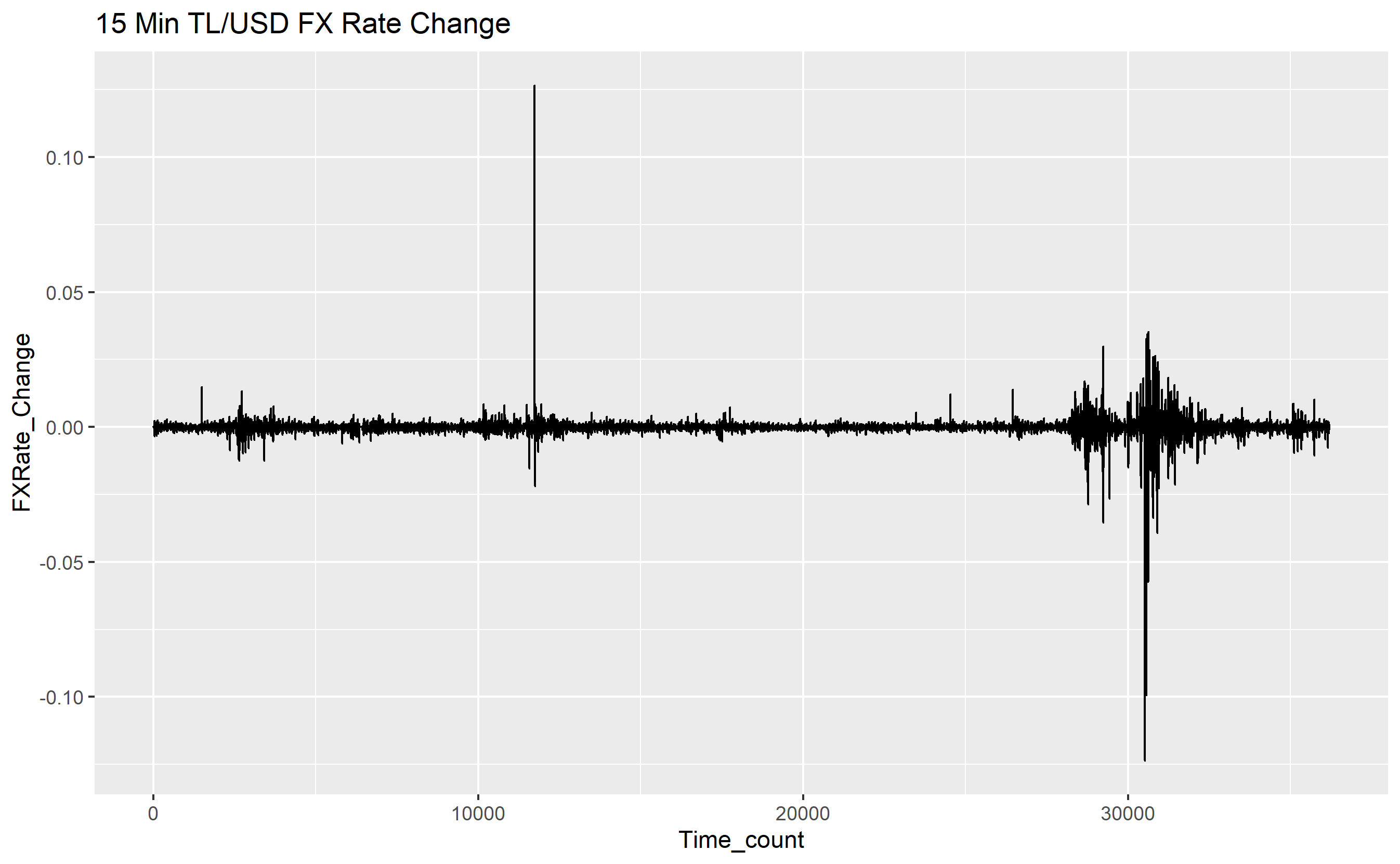 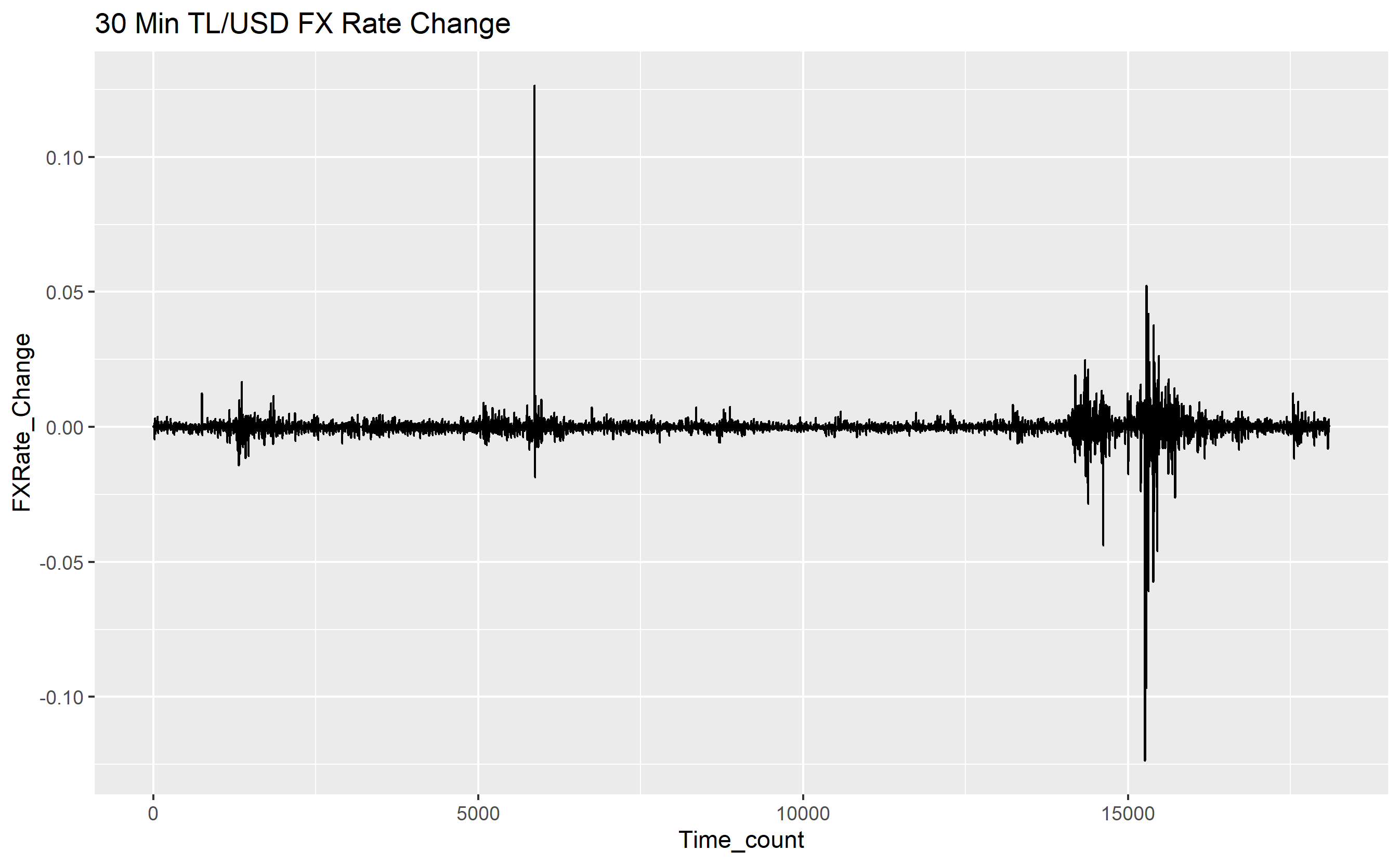 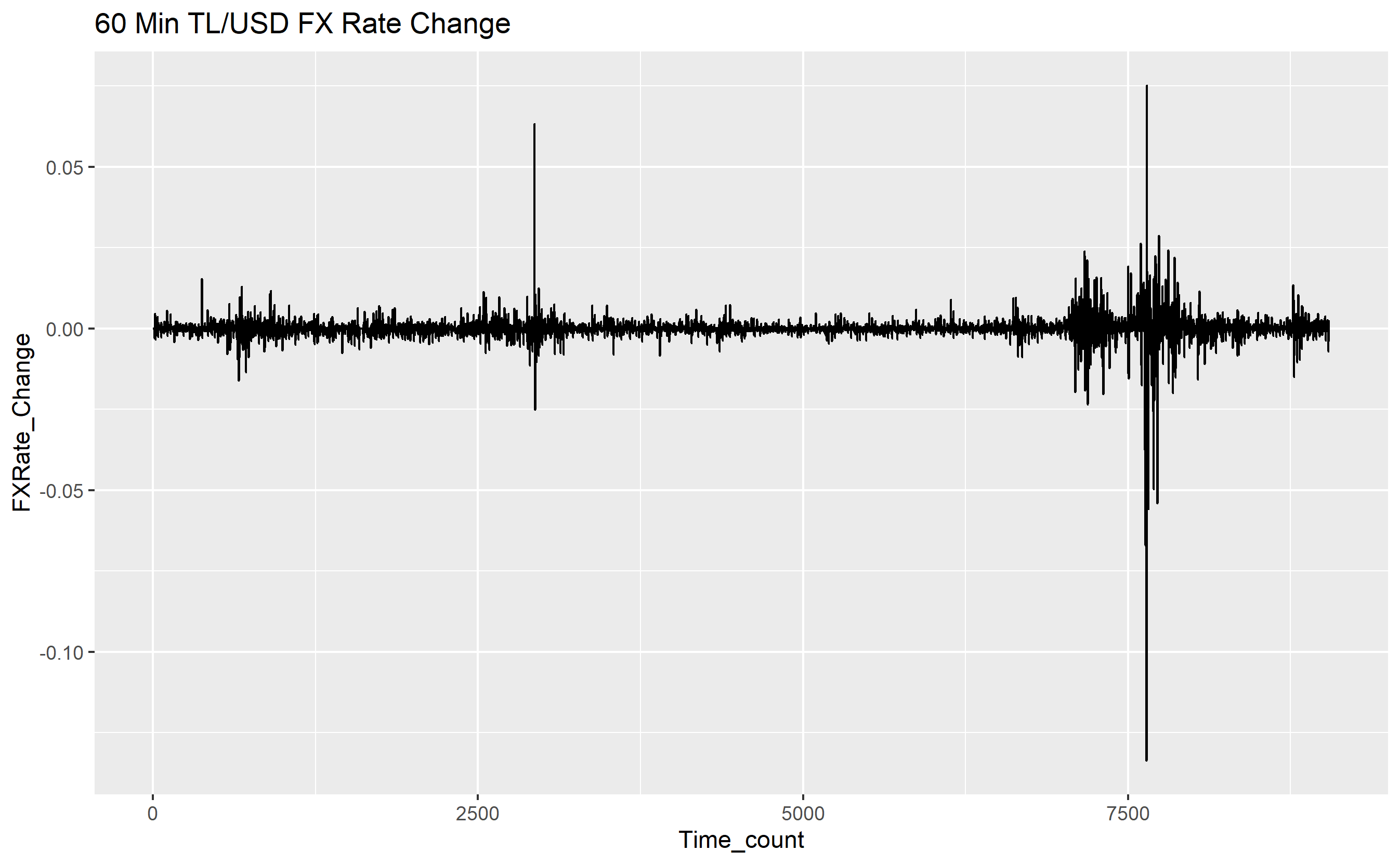 all days of the week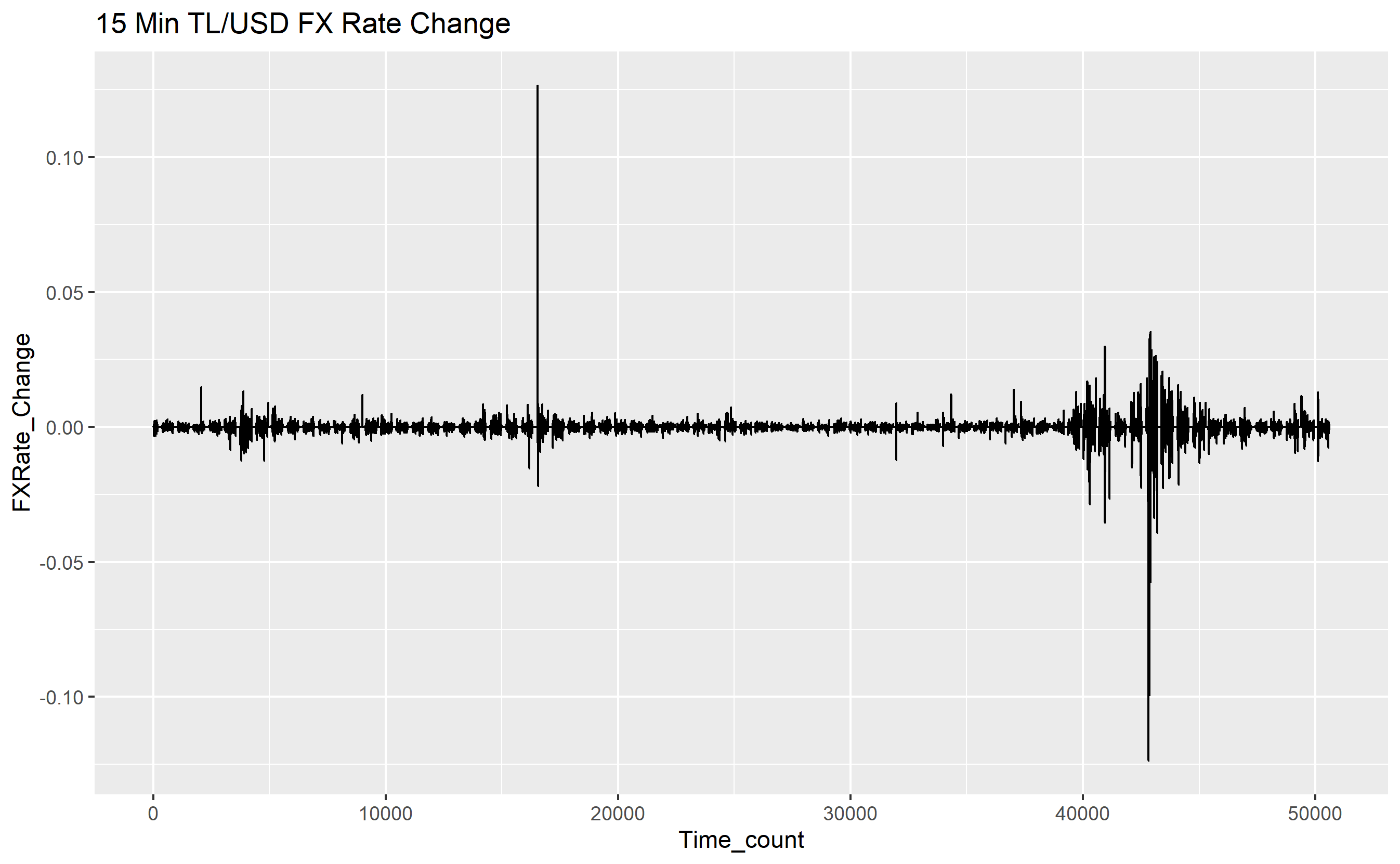 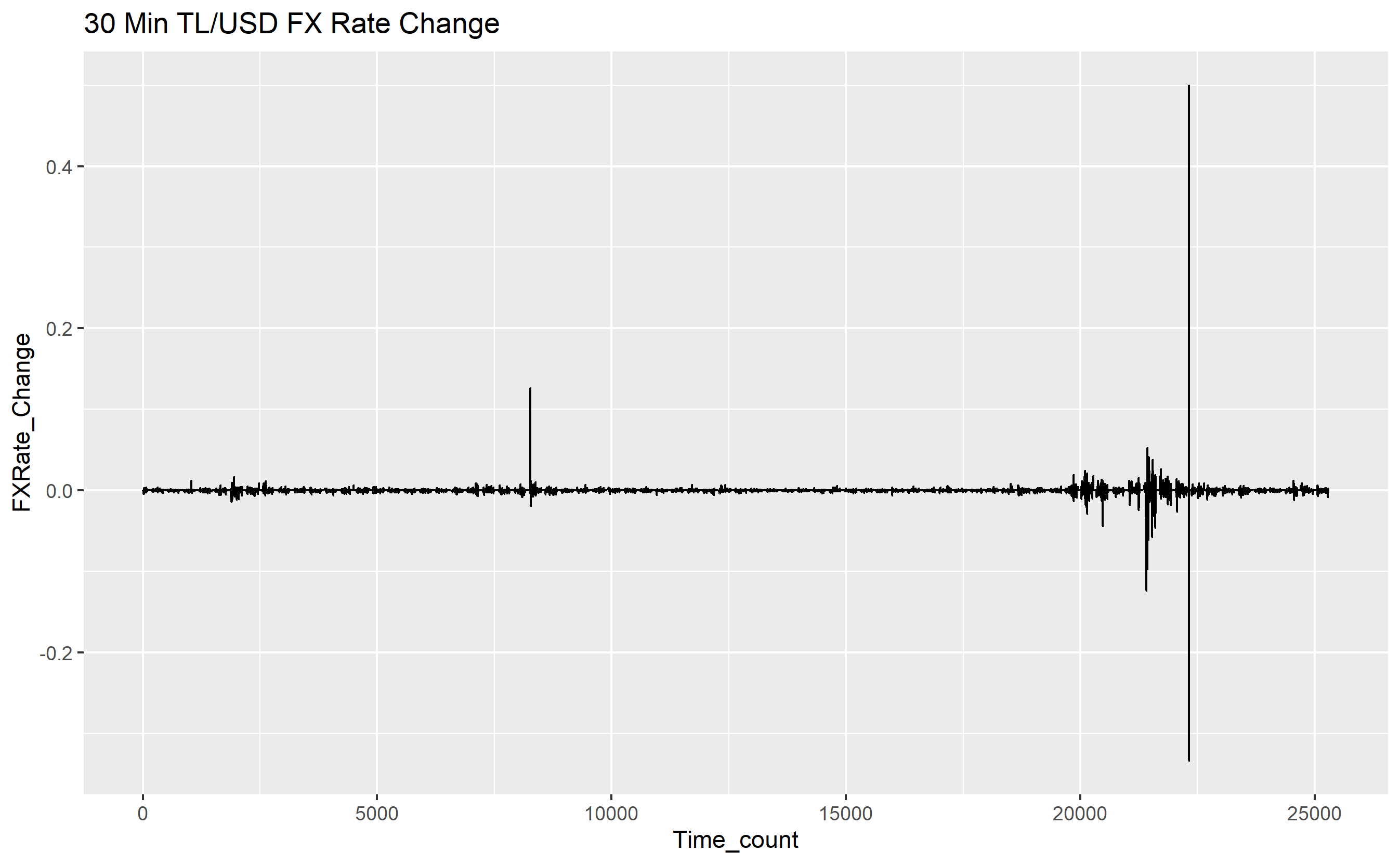 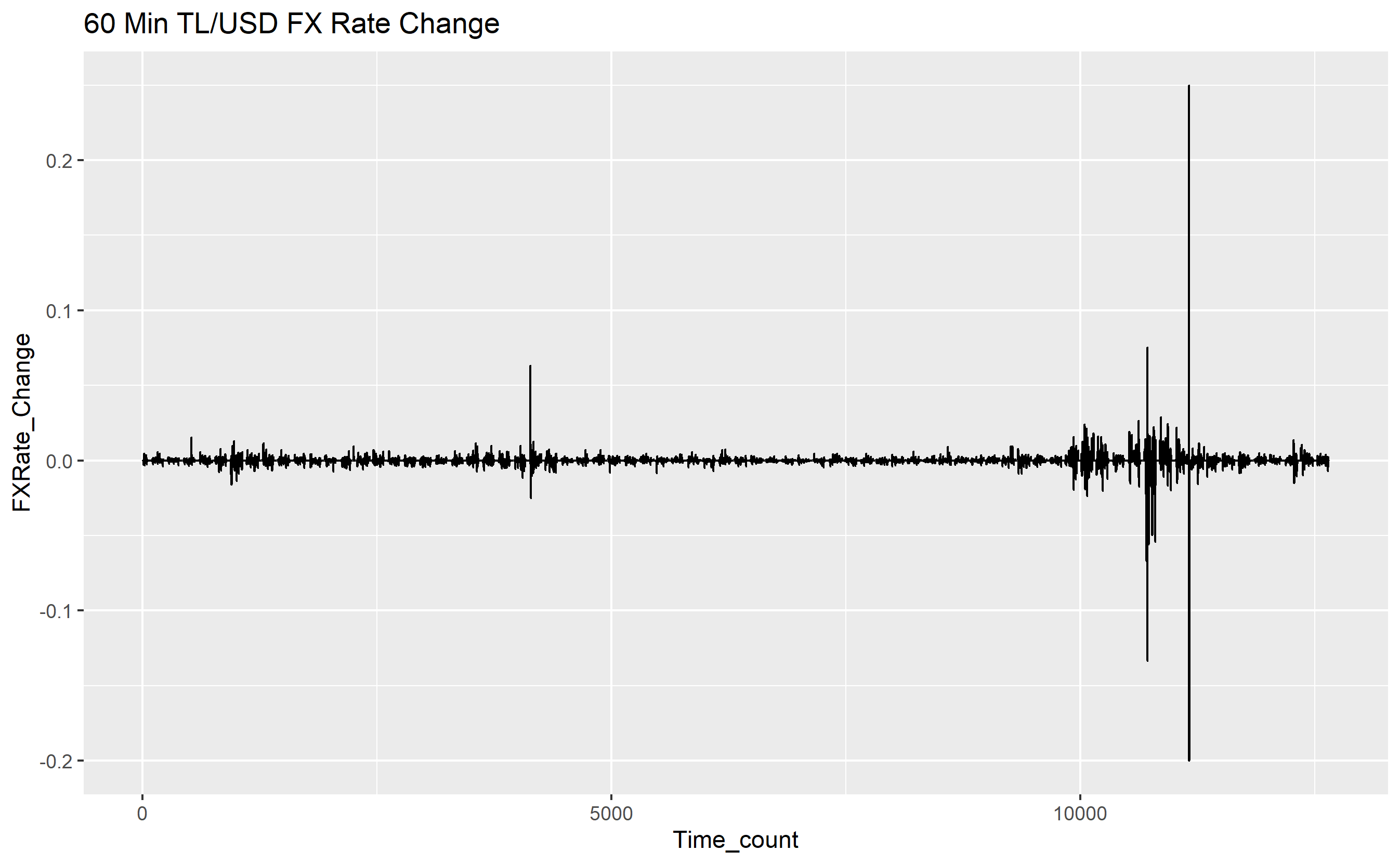 US Dollar Tweet Count DataUS Dollar Tweet Count DataUS Dollar Tweet Count Data15-Min30-Min60-Minweekdays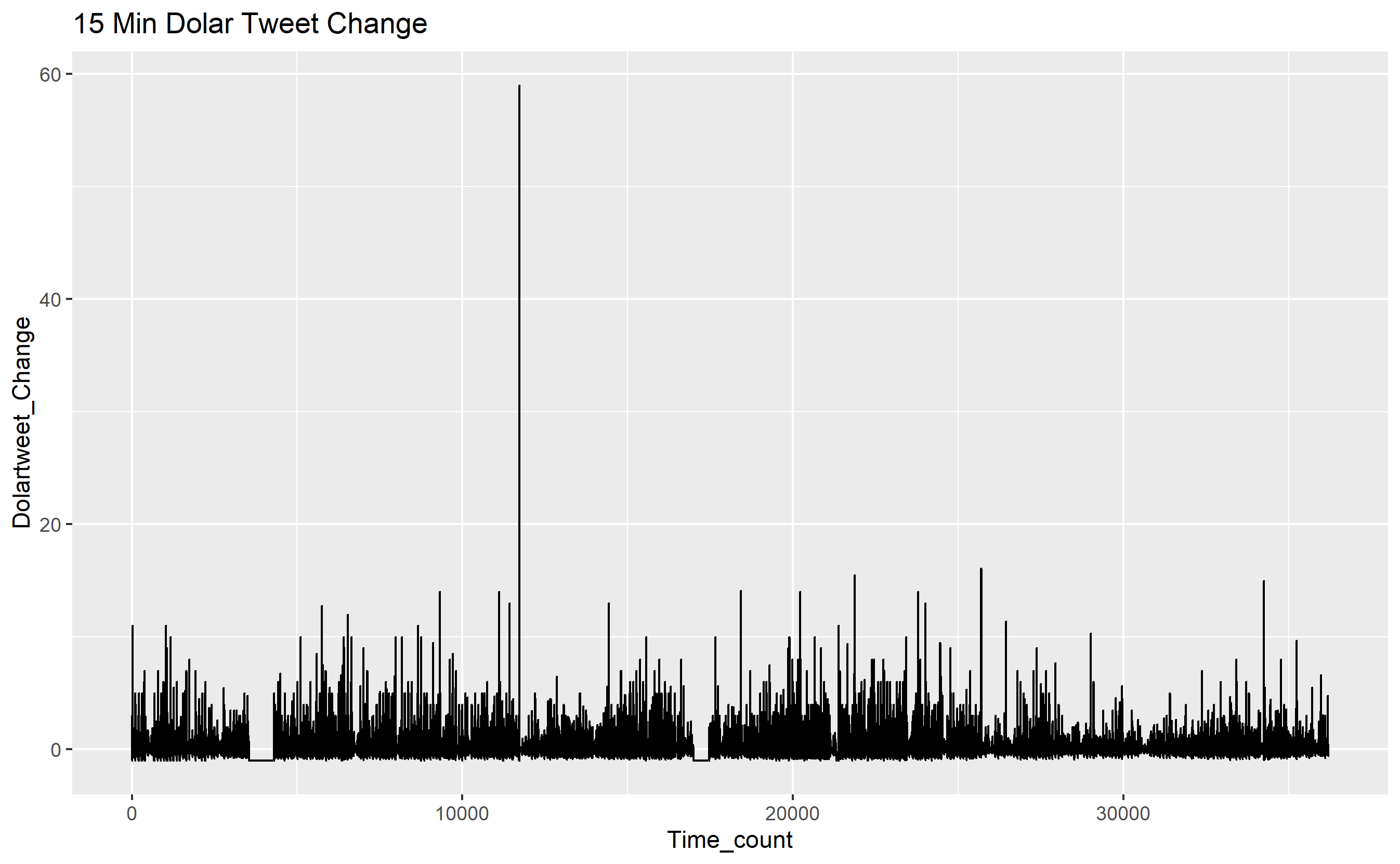 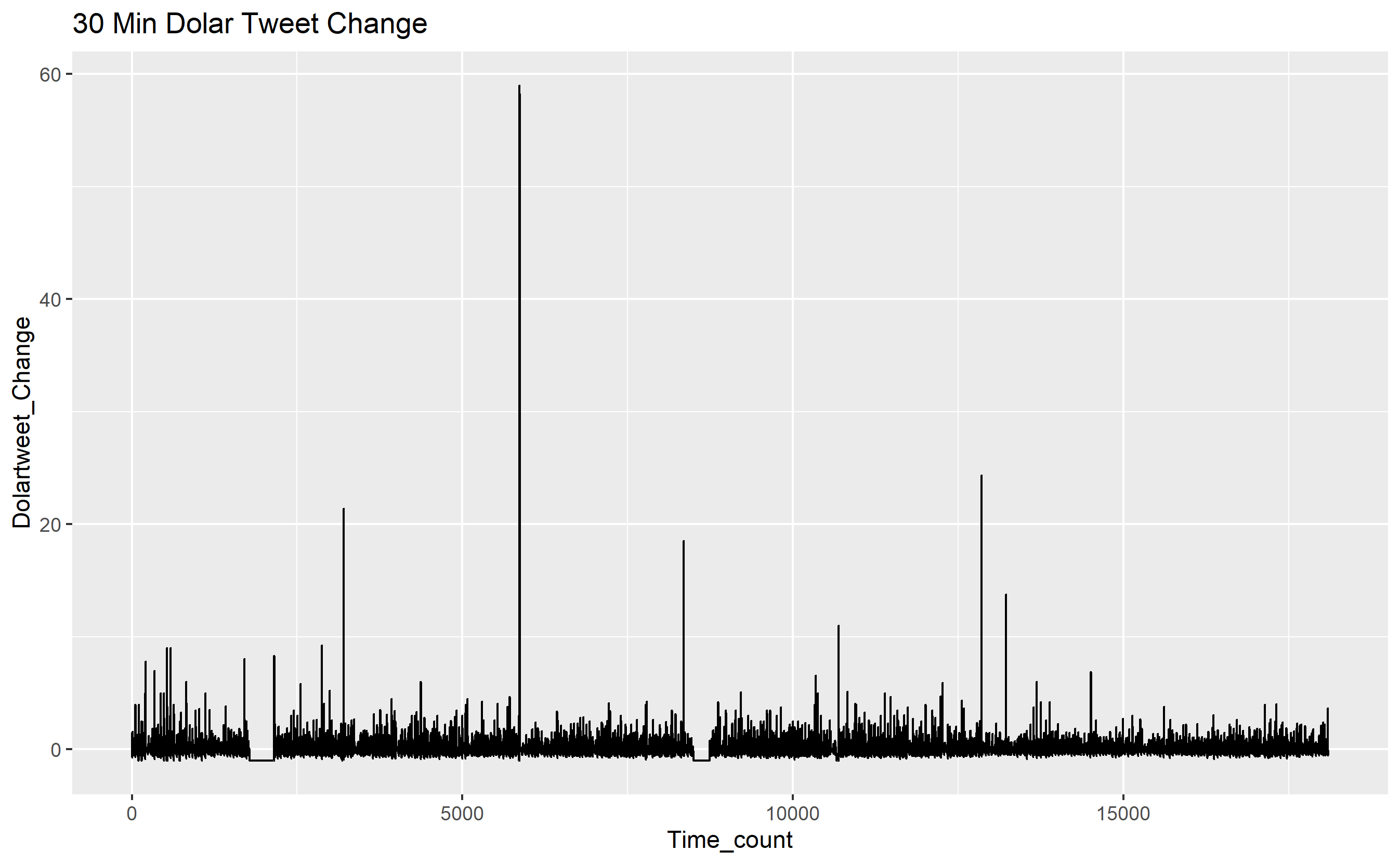 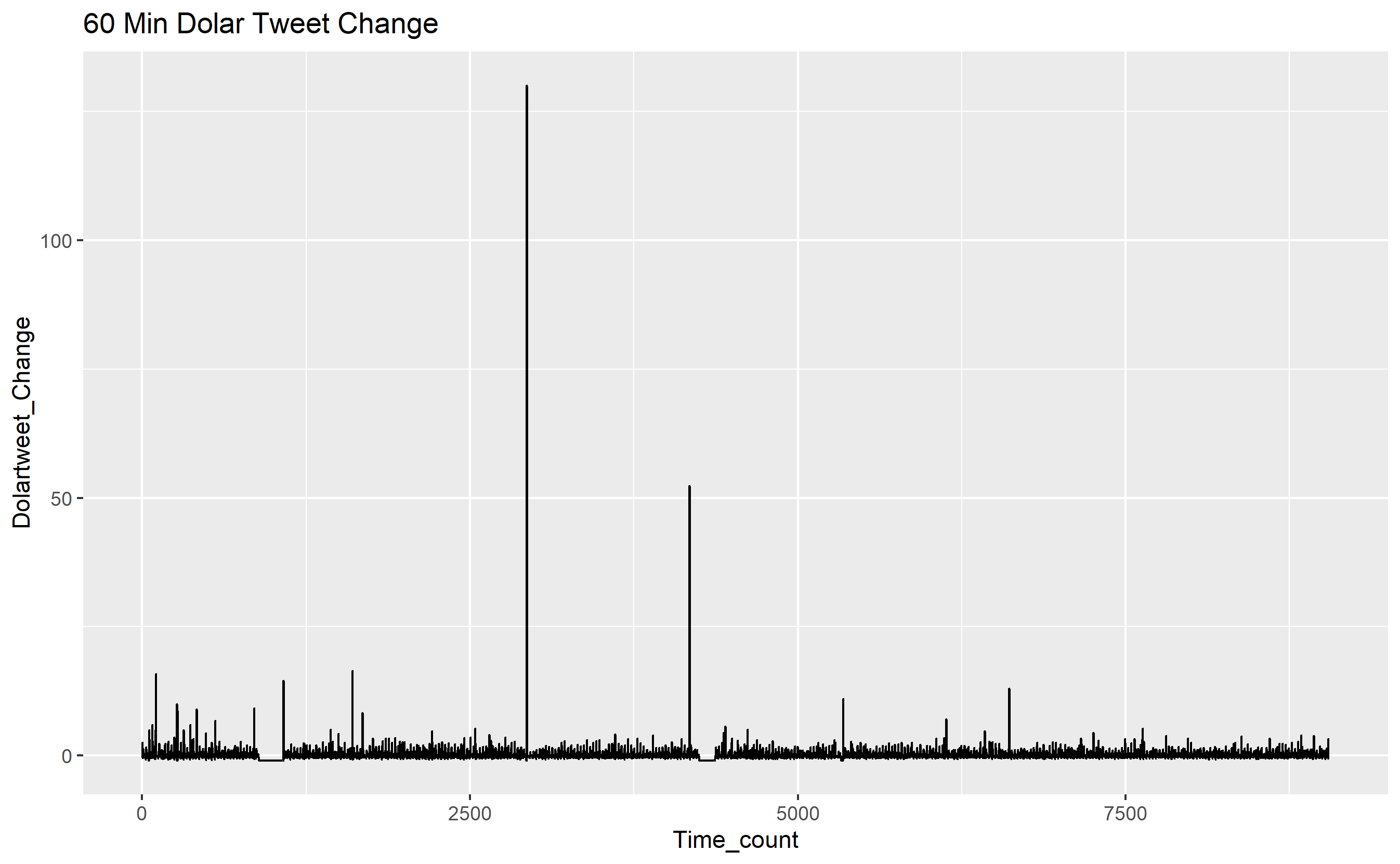 all days of the week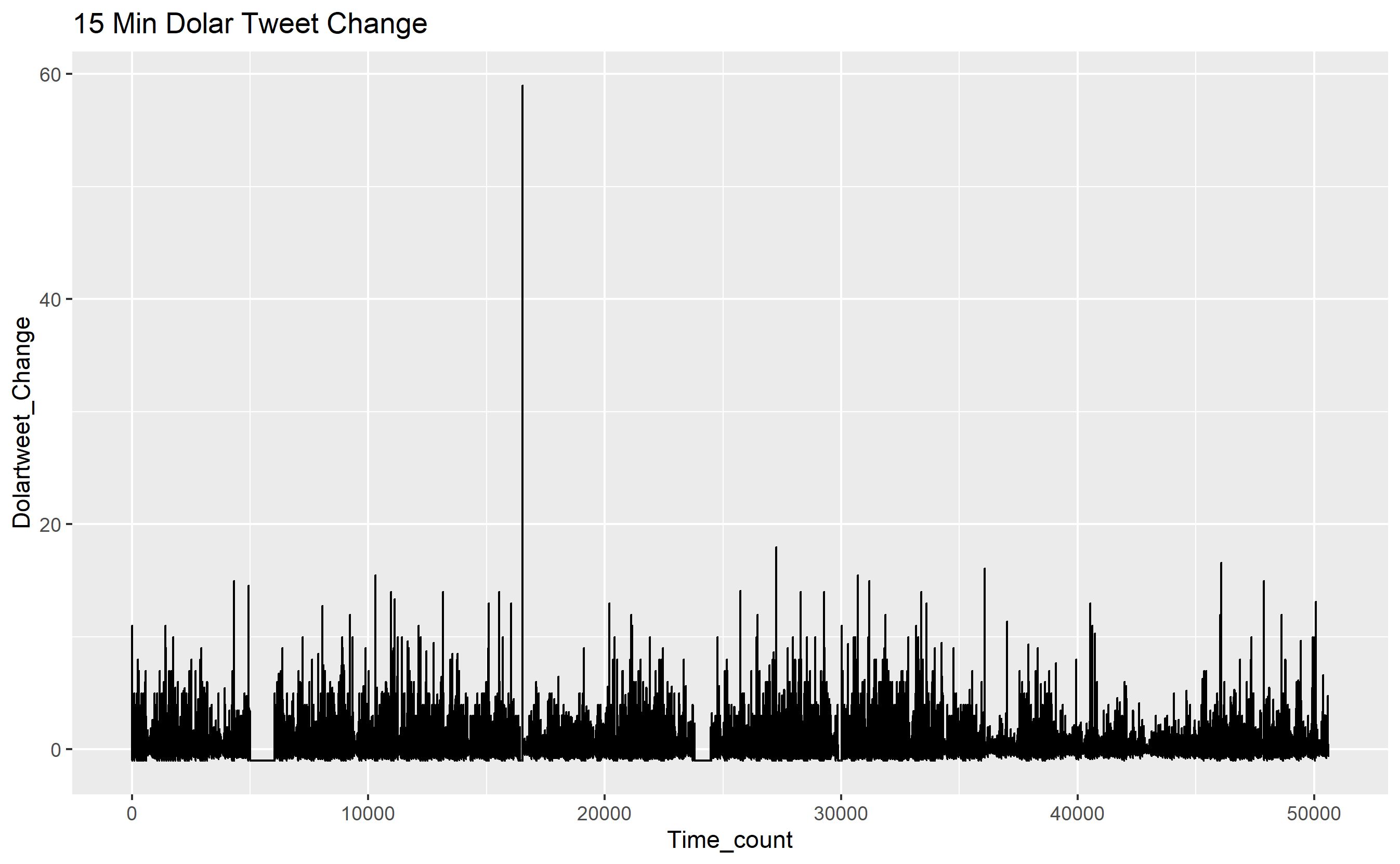 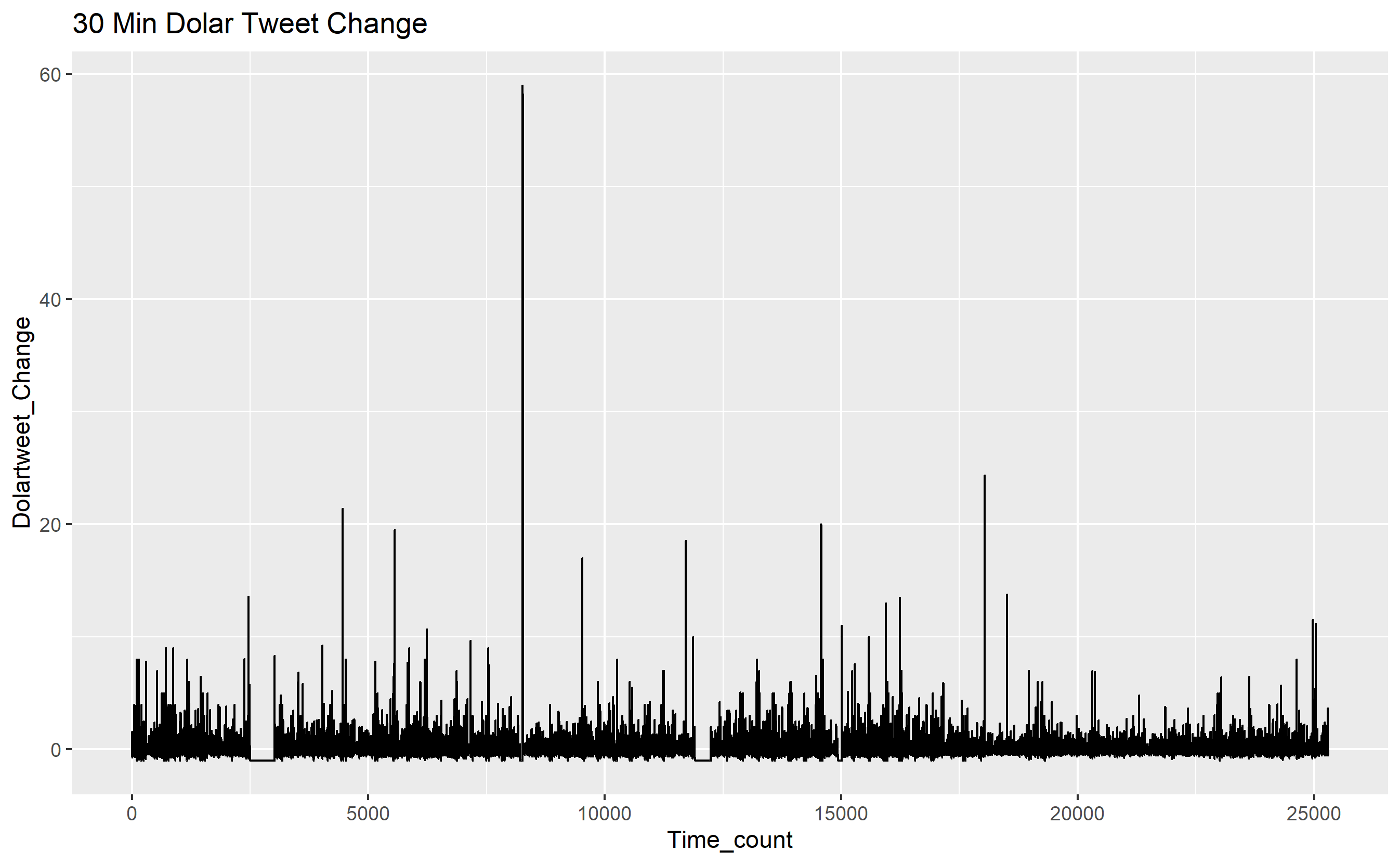 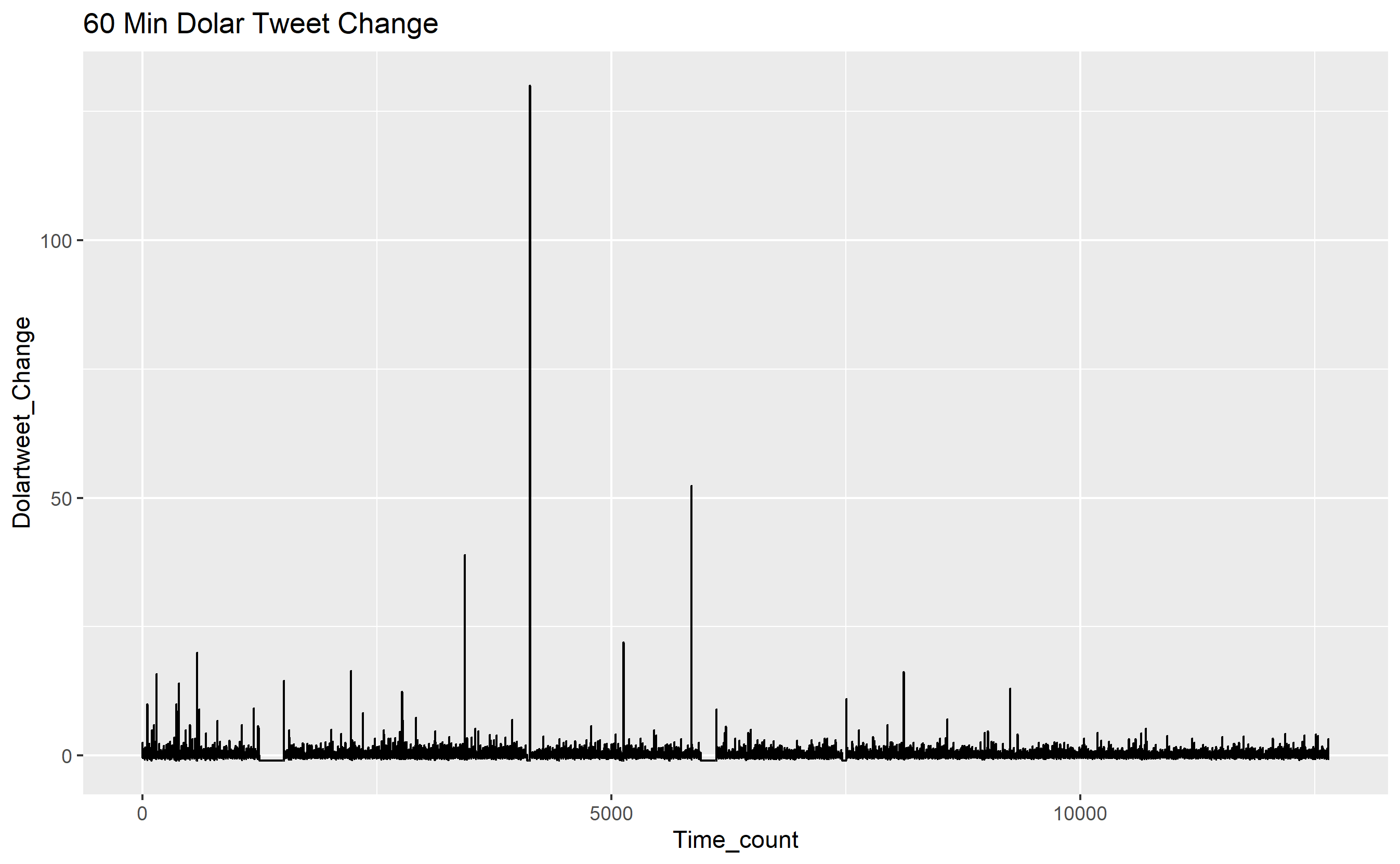 Cumulative Tweet Count DataCumulative Tweet Count DataCumulative Tweet Count Data15-Min30-Min60-Minweekdays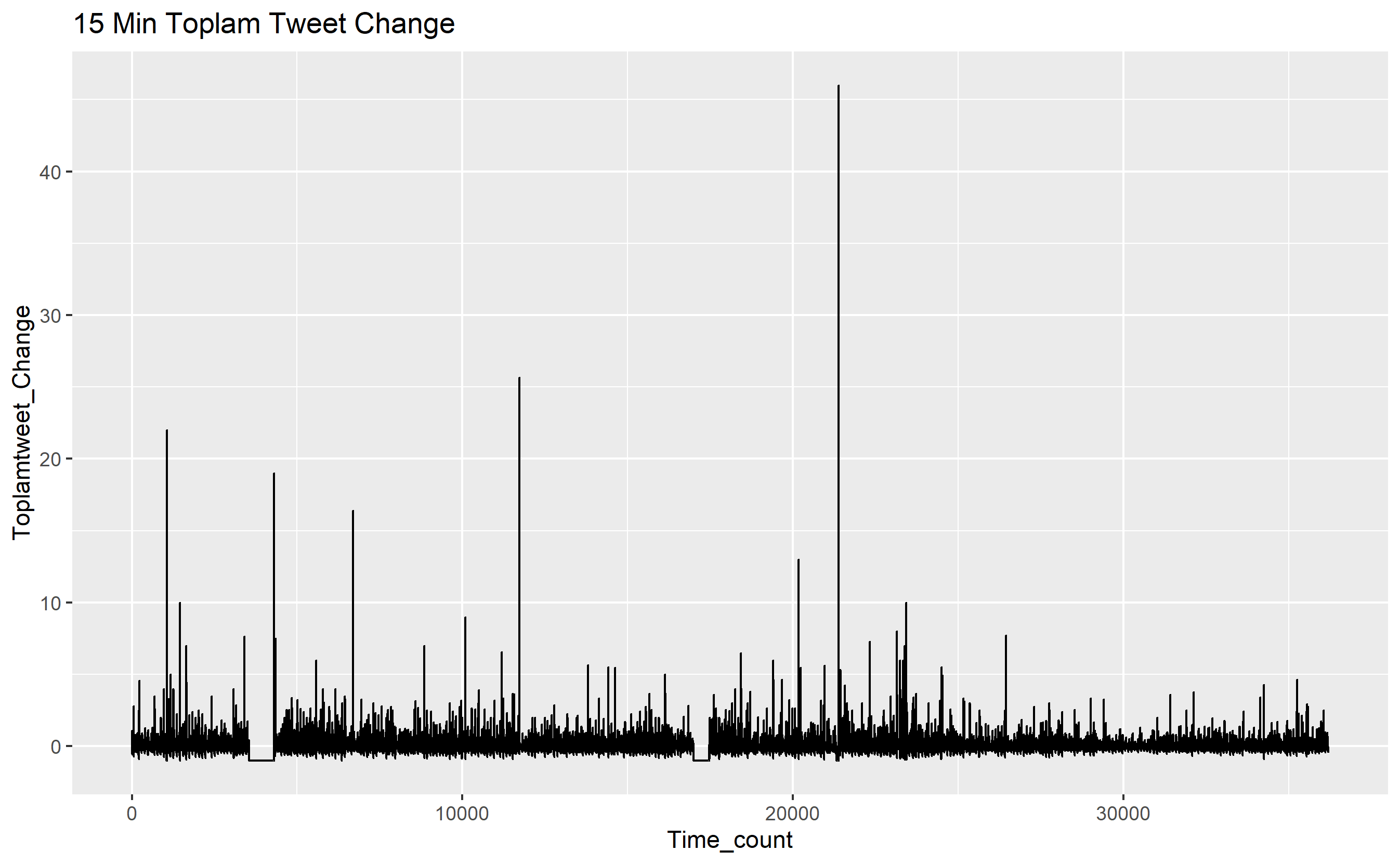 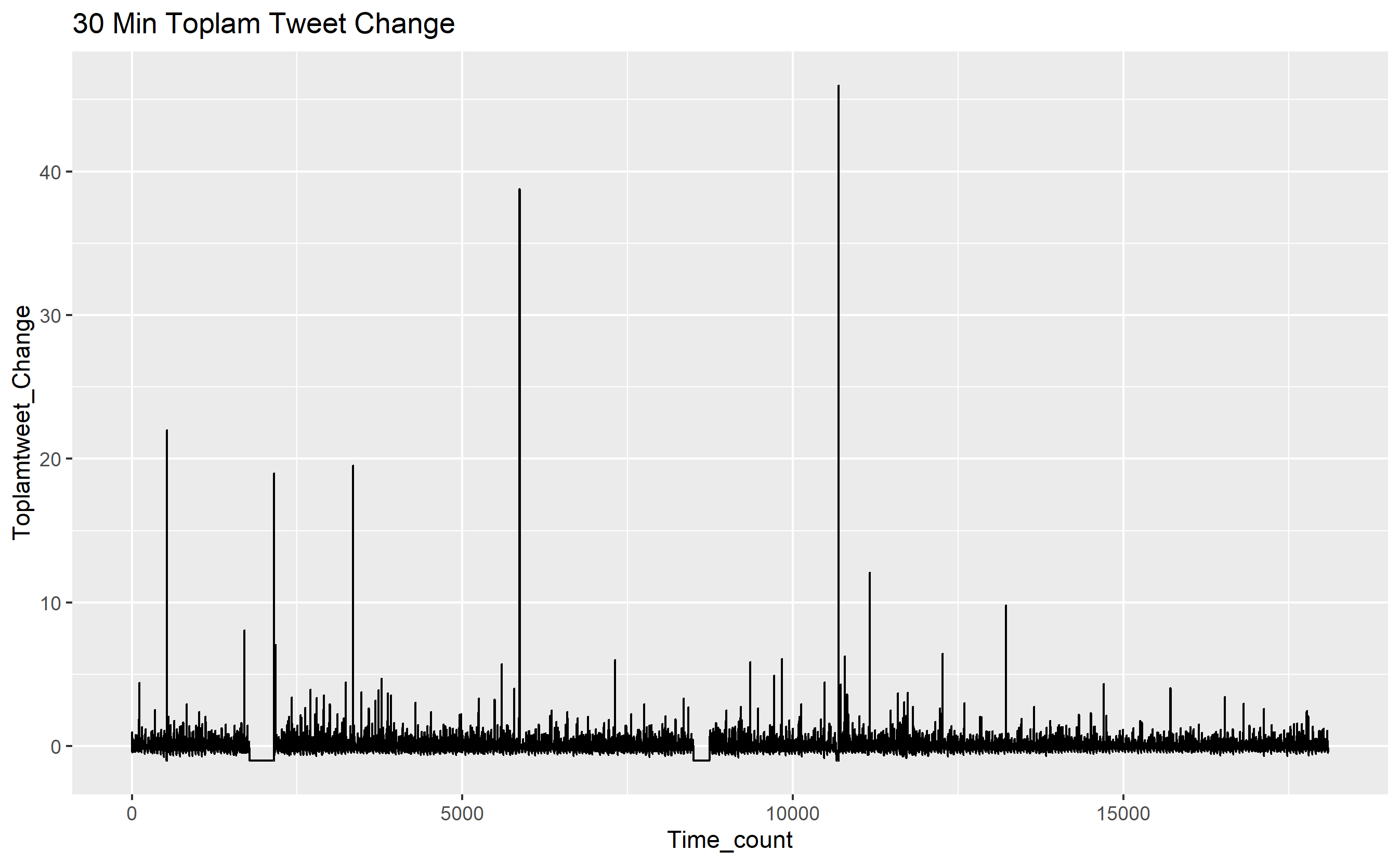 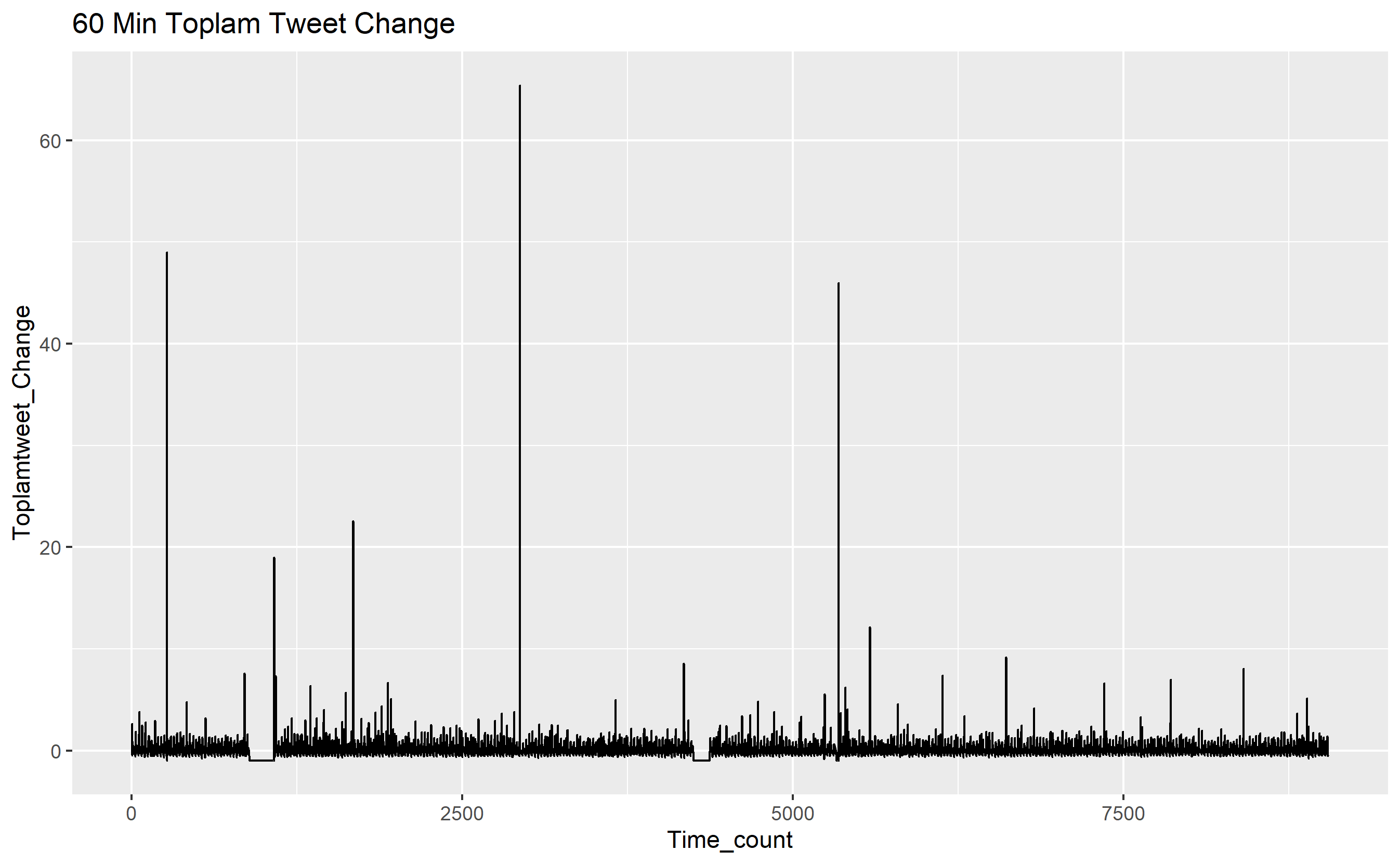 all days of the week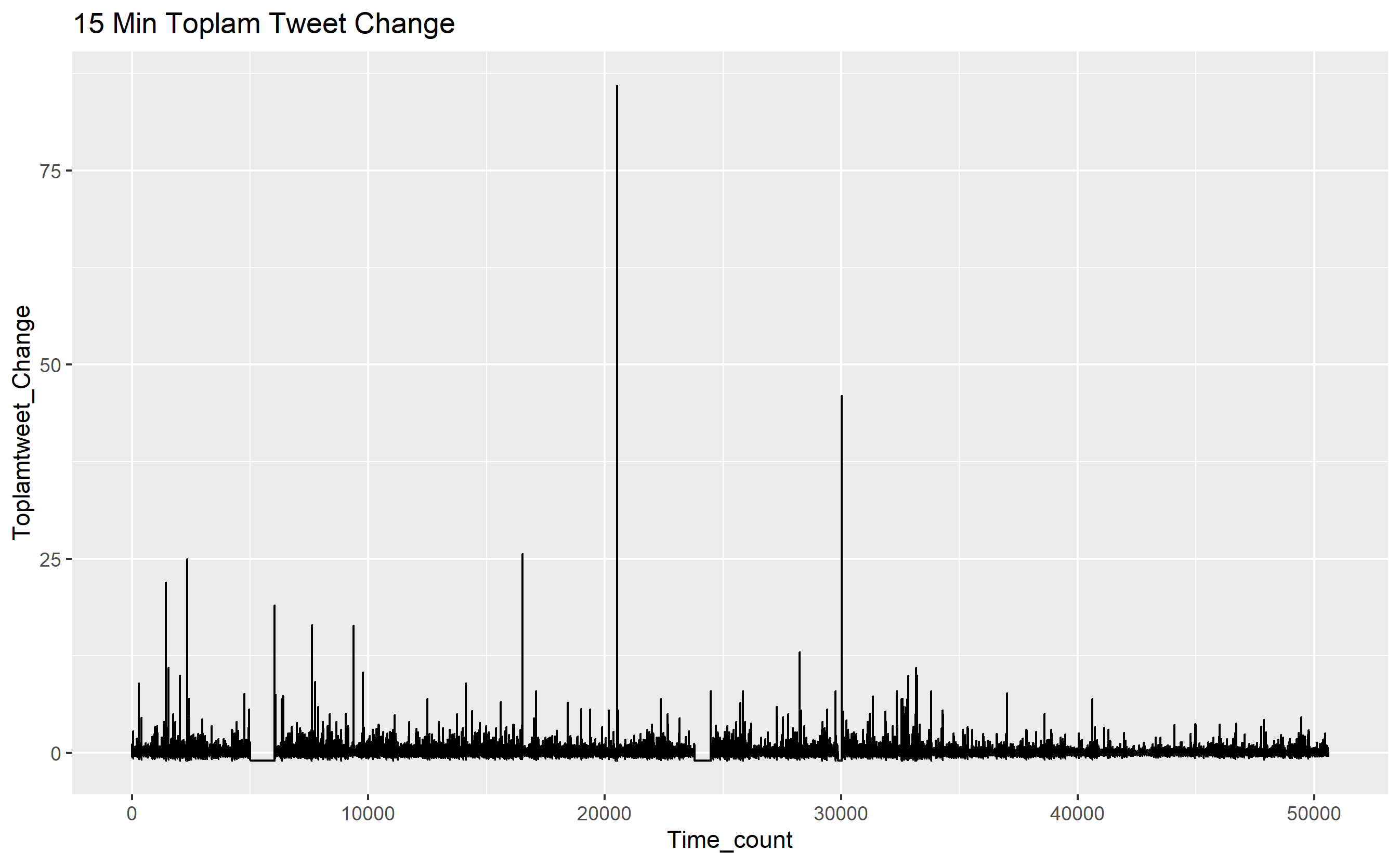 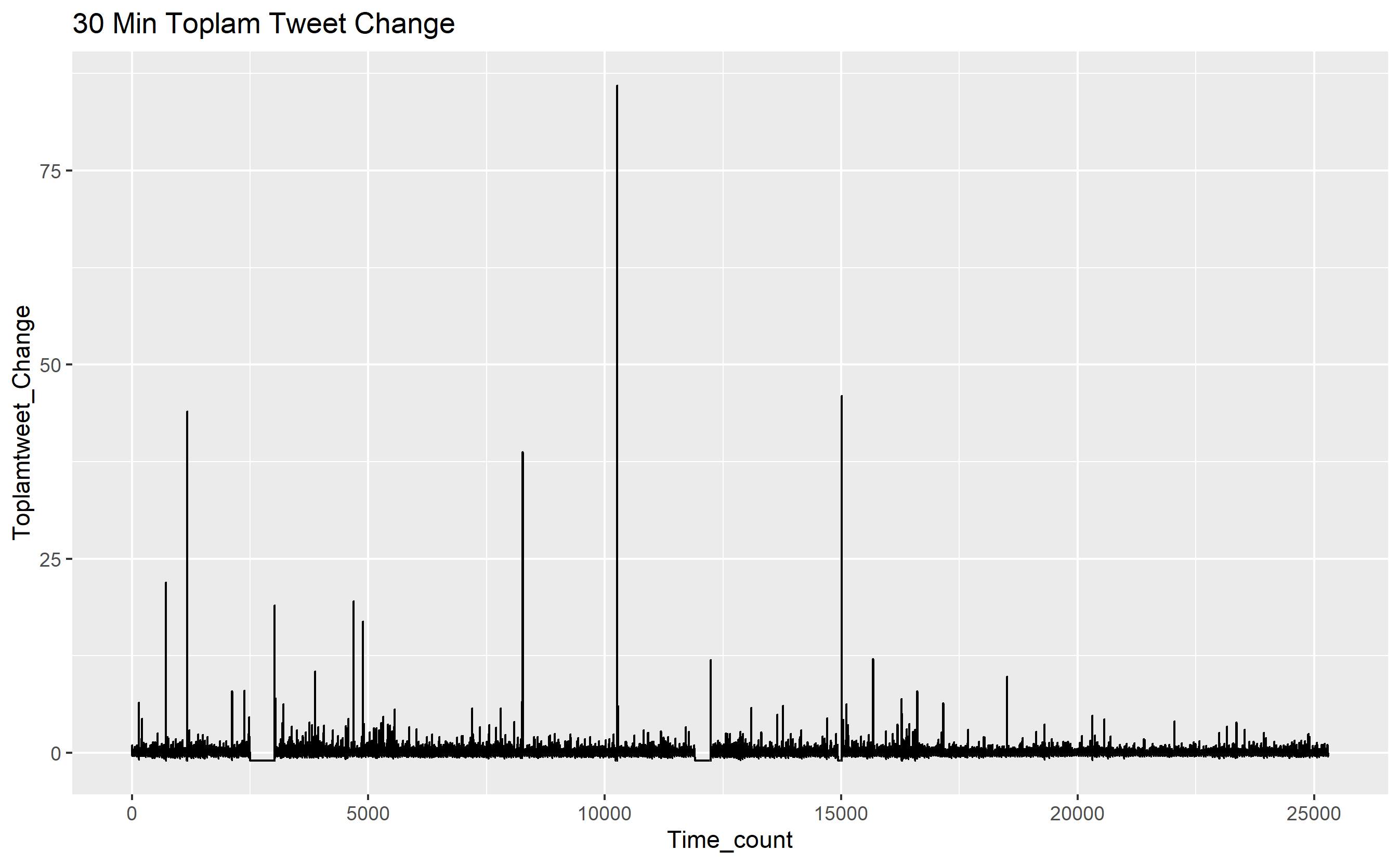 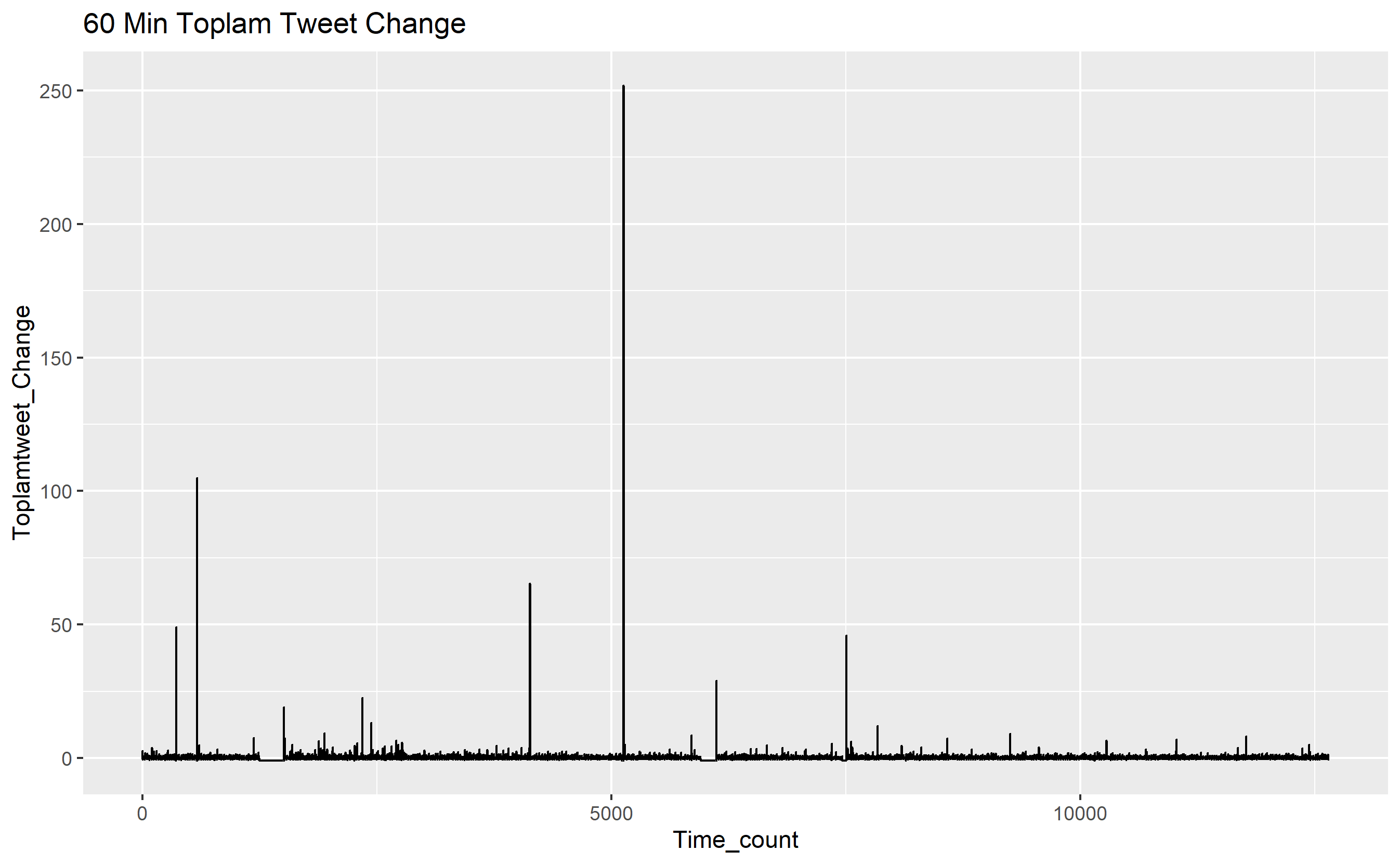 CategoryFrequency (min)1st Variable2nd VariableLag of 2nd VariableParameterEstimateT-ValuePr(>|t|)Akaike7 days15TL/USD FX Rate US Dollar Tweet Count Data0Alpha(1st)0.2098751.7063680.0879484.4197 days15TL/USD FX Rate US Dollar Tweet Count Data0Beta(1st) 0.7891254.9513230.00000184.4197 days15TL/USD FX Rate US Dollar Tweet Count Data0Alpha(2nd)0.0587227.685663084.4197 days15TL/USD FX Rate US Dollar Tweet Count Data0Beta(2nd)0.901301266.532763084.4197 days15TL/USD FX Rate US Dollar Tweet Count Data0[Joint]DCCA10.0000030.0017220.99862684.4197 days15TL/USD FX Rate US Dollar Tweet Count Data0[Joint]DCCB10.8827295.11473084.4197 days15TL/USD FX Rate US Dollar Tweet Count Data1Alpha(1st)0.2098291.7039780.08838584.4567 days15TL/USD FX Rate US Dollar Tweet Count Data1Beta(1st) 0.7891714.9458060.00000184.4567 days15TL/USD FX Rate US Dollar Tweet Count Data1Alpha(2nd)0.05871927.687718084.4567 days15TL/USD FX Rate US Dollar Tweet Count Data1Beta(2nd)0.901302266.543937084.4567 days15TL/USD FX Rate US Dollar Tweet Count Data1[Joint]DCCA10.0000040.0271470.97834384.4567 days15TL/USD FX Rate US Dollar Tweet Count Data1[Joint]DCCB10.879343728.092243084.4567 days15TL/USD FX Rate US Dollar Tweet Count Data2Alpha(1st)0.2098671.7023030.08869984.4927 days15TL/USD FX Rate US Dollar Tweet Count Data2Beta(1st) 0.7891334.9399290.00000184.4927 days15TL/USD FX Rate US Dollar Tweet Count Data2Alpha(2nd)0.05871827.689449084.4927 days15TL/USD FX Rate US Dollar Tweet Count Data2Beta(2nd)0.901302266.561254084.4927 days15TL/USD FX Rate US Dollar Tweet Count Data2[Joint]DCCA10.0000040.005530.99558784.4927 days15TL/USD FX Rate US Dollar Tweet Count Data2[Joint]DCCB10.8880811.645816084.4927 days15TL/USD FX Rate US Dollar Tweet Count Data3Alpha(1st)0.2097341.7005660.08902484.5247 days15TL/USD FX Rate US Dollar Tweet Count Data3Beta(1st) 0.7892664.9391650.00000184.5247 days15TL/USD FX Rate US Dollar Tweet Count Data3Alpha(2nd)0.05871827.69111084.5247 days15TL/USD FX Rate US Dollar Tweet Count Data3Beta(2nd)0.901303266.558965084.5247 days15TL/USD FX Rate US Dollar Tweet Count Data3[Joint]DCCA10.0000070.0642030.94880884.5247 days15TL/USD FX Rate US Dollar Tweet Count Data3[Joint]DCCB10.879207454.555076084.5247 days15TL/USD FX Rate US Dollar Tweet Count Data4Alpha(1st)0.2095991.6992550.08927184.5577 days15TL/USD FX Rate US Dollar Tweet Count Data4Beta(1st) 0.7894014.9398570.00000184.5577 days15TL/USD FX Rate US Dollar Tweet Count Data4Alpha(2nd)0.05871727.692504084.5577 days15TL/USD FX Rate US Dollar Tweet Count Data4Beta(2nd)0.901303266.567707084.5577 days15TL/USD FX Rate US Dollar Tweet Count Data4[Joint]DCCA10.0000130.137650.89051784.5577 days15TL/USD FX Rate US Dollar Tweet Count Data4[Joint]DCCB10.866365461.616955084.5577 days15TL/USD FX Rate US Dollar Tweet Count Data5Alpha(1st)0.2095071.6984330.08942684.5877 days15TL/USD FX Rate US Dollar Tweet Count Data5Beta(1st) 0.7894934.9402430.00000184.5877 days15TL/USD FX Rate US Dollar Tweet Count Data5Alpha(2nd)0.05871727.693726084.5877 days15TL/USD FX Rate US Dollar Tweet Count Data5Beta(2nd)0.901303266.576279084.5877 days15TL/USD FX Rate US Dollar Tweet Count Data5[Joint]DCCA10.0000040.0078750.99371784.5877 days15TL/USD FX Rate US Dollar Tweet Count Data5[Joint]DCCB10.90218100.927471084.5877 days15TL/USD FX Rate US Dollar Tweet Count Data6Alpha(1st)0.2094331.697710.08956384.6187 days15TL/USD FX Rate US Dollar Tweet Count Data6Beta(1st) 0.7895674.940510.00000184.6187 days15TL/USD FX Rate US Dollar Tweet Count Data6Alpha(2nd)0.05871627.69475084.6187 days15TL/USD FX Rate US Dollar Tweet Count Data6Beta(2nd)0.901304266.57997084.6187 days15TL/USD FX Rate US Dollar Tweet Count Data6[Joint]DCCA10.0000050.00260.99792584.6187 days15TL/USD FX Rate US Dollar Tweet Count Data6[Joint]DCCB10.8821917.63145084.6187 days15TL/USD FX Rate US Dollar Tweet Count Data7Alpha(1st)0.2093251.6982820.08945484.6437 days15TL/USD FX Rate US Dollar Tweet Count Data7Beta(1st) 0.7896754.9452770.00000184.6437 days15TL/USD FX Rate US Dollar Tweet Count Data7Alpha(2nd)0.05871627.69588084.6437 days15TL/USD FX Rate US Dollar Tweet Count Data7Beta(2nd)0.901304266.579345084.6437 days15TL/USD FX Rate US Dollar Tweet Count Data7[Joint]DCCA10.0000210.1348570.89272584.6437 days15TL/USD FX Rate US Dollar Tweet Count Data7[Joint]DCCB10.877532160.10215084.6437 days15TL/USD FX Rate US Dollar Tweet Count Data8Alpha(1st)0.209251.6990970.08930184.6687 days15TL/USD FX Rate US Dollar Tweet Count Data8Beta(1st) 0.789754.9497220.00000184.6687 days15TL/USD FX Rate US Dollar Tweet Count Data8Alpha(2nd)0.05871527.697474084.6687 days15TL/USD FX Rate US Dollar Tweet Count Data8Beta(2nd)0.901304266.567216084.6687 days15TL/USD FX Rate US Dollar Tweet Count Data8[Joint]DCCA10.0001540.1676470.86686184.6687 days15TL/USD FX Rate US Dollar Tweet Count Data8[Joint]DCCB10.9974997.167138084.6687 days15TL/USD FX Rate US Dollar Tweet Count Data9Alpha(1st)0.2091871.6999950.08913284.6967 days15TL/USD FX Rate US Dollar Tweet Count Data9Beta(1st) 0.7898134.9538890.00000184.6967 days15TL/USD FX Rate US Dollar Tweet Count Data9Alpha(2nd)0.05871427.697542084.6967 days15TL/USD FX Rate US Dollar Tweet Count Data9Beta(2nd)0.901305266.588049084.6967 days15TL/USD FX Rate US Dollar Tweet Count Data9[Joint]DCCA10.0108430.9040880.36594984.6967 days15TL/USD FX Rate US Dollar Tweet Count Data9[Joint]DCCB10.768693132.041862084.6967 days15TL/USD FX Rate US Dollar Tweet Count Data10Alpha(1st)0.2091521.7019620.08876384.7147 days15TL/USD FX Rate US Dollar Tweet Count Data10Beta(1st) 0.7898484.9597770.00000184.7147 days15TL/USD FX Rate US Dollar Tweet Count Data10Alpha(2nd)0.05871427.698203084.7147 days15TL/USD FX Rate US Dollar Tweet Count Data10Beta(2nd)0.901305266.578955084.7147 days15TL/USD FX Rate US Dollar Tweet Count Data10[Joint]DCCA10.0000050.0097010.9922684.7147 days15TL/USD FX Rate US Dollar Tweet Count Data10[Joint]DCCB10.88761730.59492084.7147 days15TL/USD FX Rate Cumulative Tweet Count Data0Alpha(1st)0.21281834.508083.0637 days15TL/USD FX Rate Cumulative Tweet Count Data0Beta(1st) 0.7861821670.7083.0637 days15TL/USD FX Rate Cumulative Tweet Count Data0Alpha(2nd)0.0587227.686083.0637 days15TL/USD FX Rate Cumulative Tweet Count Data0Beta(2nd)0.901301266.54083.0637 days15TL/USD FX Rate Cumulative Tweet Count Data0[Joint]DCCA10.0012140.201420.8403783.0637 days15TL/USD FX Rate Cumulative Tweet Count Data0[Joint]DCCB10.97726779.144083.0637 days15TL/USD FX Rate Cumulative Tweet Count Data1Alpha(1st)0.21286234.469083.1057 days15TL/USD FX Rate Cumulative Tweet Count Data1Beta(1st) 0.7861381671.3083.1057 days15TL/USD FX Rate Cumulative Tweet Count Data1Alpha(2nd)0.05871927.688083.1057 days15TL/USD FX Rate Cumulative Tweet Count Data1Beta(2nd)0.901302266.53083.1057 days15TL/USD FX Rate Cumulative Tweet Count Data1[Joint]DCCA10.0119852.20120.02772483.1057 days15TL/USD FX Rate Cumulative Tweet Count Data1[Joint]DCCB10.983311177.33083.1057 days15TL/USD FX Rate Cumulative Tweet Count Data2Alpha(1st)0.22159254.365083.1317 days15TL/USD FX Rate Cumulative Tweet Count Data2Beta(1st) 0.77740854.124083.1317 days15TL/USD FX Rate Cumulative Tweet Count Data2Alpha(2nd)0.05871827.689083.1317 days15TL/USD FX Rate Cumulative Tweet Count Data2Beta(2nd)0.901302266.56083.1317 days15TL/USD FX Rate Cumulative Tweet Count Data2[Joint]DCCA10.000010.145010.8847183.1317 days15TL/USD FX Rate Cumulative Tweet Count Data2[Joint]DCCB10.9135734670.8083.1317 days15TL/USD FX Rate Cumulative Tweet Count Data3Alpha(1st)0.22153253.584083.1627 days15TL/USD FX Rate Cumulative Tweet Count Data3Beta(1st) 0.77746853.373083.1627 days15TL/USD FX Rate Cumulative Tweet Count Data3Alpha(2nd)0.05871827.691083.1627 days15TL/USD FX Rate Cumulative Tweet Count Data3Beta(2nd)0.901303266.56083.1627 days15TL/USD FX Rate Cumulative Tweet Count Data3[Joint]DCCA10.0010867.3225083.1627 days15TL/USD FX Rate Cumulative Tweet Count Data3[Joint]DCCB10.9966481232.5083.1627 days15TL/USD FX Rate Cumulative Tweet Count Data4Alpha(1st)0.22199951.386549083.1957 days15TL/USD FX Rate Cumulative Tweet Count Data4Beta(1st) 0.77700151.184874083.1957 days15TL/USD FX Rate Cumulative Tweet Count Data4Alpha(2nd)0.05871727.692533083.1957 days15TL/USD FX Rate Cumulative Tweet Count Data4Beta(2nd)0.901303266.566837083.1957 days15TL/USD FX Rate Cumulative Tweet Count Data4[Joint]DCCA10.0001050.1941610.8460583.1957 days15TL/USD FX Rate Cumulative Tweet Count Data4[Joint]DCCB10.988966377.525533083.1957 days15TL/USD FX Rate Cumulative Tweet Count Data5Alpha(1st)0.22147554.056665083.2267 days15TL/USD FX Rate Cumulative Tweet Count Data5Beta(1st) 0.77752553.831166083.2267 days15TL/USD FX Rate Cumulative Tweet Count Data5Alpha(2nd)0.05871727.694897083.2267 days15TL/USD FX Rate Cumulative Tweet Count Data5Beta(2nd)0.901303266.572642083.2267 days15TL/USD FX Rate Cumulative Tweet Count Data5[Joint]DCCA10.0000130.0002370.9998183.2267 days15TL/USD FX Rate Cumulative Tweet Count Data5[Joint]DCCB10.9190325.55499083.2267 days15TL/USD FX Rate Cumulative Tweet Count Data6Alpha(1st)0.22185453.445996083.2567 days15TL/USD FX Rate Cumulative Tweet Count Data6Beta(1st) 0.77714653.237549083.2567 days15TL/USD FX Rate Cumulative Tweet Count Data6Alpha(2nd)0.05871627.694756083.2567 days15TL/USD FX Rate Cumulative Tweet Count Data6Beta(2nd)0.901304266.586139083.2567 days15TL/USD FX Rate Cumulative Tweet Count Data6[Joint]DCCA10.000020.0654440.9478283.2567 days15TL/USD FX Rate Cumulative Tweet Count Data6[Joint]DCCB10.924695370.638412083.2567 days15TL/USD FX Rate Cumulative Tweet Count Data7Alpha(1st)0.22143954.16598083.2877 days15TL/USD FX Rate Cumulative Tweet Count Data7Beta(1st) 0.77756153.93813083.2877 days15TL/USD FX Rate Cumulative Tweet Count Data7Alpha(2nd)0.05871627.69447083.2877 days15TL/USD FX Rate Cumulative Tweet Count Data7Beta(2nd)0.901304266.58086083.2877 days15TL/USD FX Rate Cumulative Tweet Count Data7[Joint]DCCA10.0052132.88440.00392283.2877 days15TL/USD FX Rate Cumulative Tweet Count Data7[Joint]DCCB10.993587428.1275083.2877 days15TL/USD FX Rate Cumulative Tweet Count Data8Alpha(1st)0.22136954.839069083.3087 days15TL/USD FX Rate Cumulative Tweet Count Data8Beta(1st) 0.77763154.588741083.3087 days15TL/USD FX Rate Cumulative Tweet Count Data8Alpha(2nd)0.05871527.696731083.3087 days15TL/USD FX Rate Cumulative Tweet Count Data8Beta(2nd)0.901304266.580723083.3087 days15TL/USD FX Rate Cumulative Tweet Count Data8[Joint]DCCA10.0000110.0178550.9857683.3087 days15TL/USD FX Rate Cumulative Tweet Count Data8[Joint]DCCB10.916321.184747083.3087 days15TL/USD FX Rate Cumulative Tweet Count Data9Alpha(1st)0.22127252.587386083.3327 days15TL/USD FX Rate Cumulative Tweet Count Data9Beta(1st) 0.77772852.439893083.3327 days15TL/USD FX Rate Cumulative Tweet Count Data9Alpha(2nd)0.05871427.696663083.3327 days15TL/USD FX Rate Cumulative Tweet Count Data9Beta(2nd)0.901305266.577557083.3327 days15TL/USD FX Rate Cumulative Tweet Count Data9[Joint]DCCA10.0029022.0071280.04473683.3327 days15TL/USD FX Rate Cumulative Tweet Count Data9[Joint]DCCB10.993907405.469079083.3327 days15TL/USD FX Rate Cumulative Tweet Count Data10Alpha(1st)0.22169154.709931083.3547 days15TL/USD FX Rate Cumulative Tweet Count Data10Beta(1st) 0.77730954.437288083.3547 days15TL/USD FX Rate Cumulative Tweet Count Data10Alpha(2nd)0.05871427.698056083.3547 days15TL/USD FX Rate Cumulative Tweet Count Data10Beta(2nd)0.901305266.581307083.3547 days15TL/USD FX Rate Cumulative Tweet Count Data10[Joint]DCCA10.0057531.1897790.2341383.3547 days15TL/USD FX Rate Cumulative Tweet Count Data10[Joint]DCCB10.98658347.929559083.354Weekdays15TL/USD FX Rate US Dollar Tweet Count Data0Alpha(1st)0.3325877.91E+000-6.3309Weekdays15TL/USD FX Rate US Dollar Tweet Count Data0Beta(1st) 0.6664131.06E+010-6.3309Weekdays15TL/USD FX Rate US Dollar Tweet Count Data0Alpha(2nd)0.0947921.31E+010-6.3309Weekdays15TL/USD FX Rate US Dollar Tweet Count Data0Beta(2nd)0.8896681.03E+020-6.3309Weekdays15TL/USD FX Rate US Dollar Tweet Count Data0[Joint]DCCA10.0000096.49E-010.51653-6.3309Weekdays15TL/USD FX Rate US Dollar Tweet Count Data0[Joint]DCCB10.8956651.61E+030-6.3309Weekdays15TL/USD FX Rate US Dollar Tweet Count Data1Alpha(1st)0.3325977.90E+000-6.3316Weekdays15TL/USD FX Rate US Dollar Tweet Count Data1Beta(1st) 0.6664031.06E+010-6.3316Weekdays15TL/USD FX Rate US Dollar Tweet Count Data1Alpha(2nd)0.0947751.31E+010-6.3316Weekdays15TL/USD FX Rate US Dollar Tweet Count Data1Beta(2nd)0.8896861.03E+020-6.3316Weekdays15TL/USD FX Rate US Dollar Tweet Count Data1[Joint]DCCA102.38E-030.998099-6.3316Weekdays15TL/USD FX Rate US Dollar Tweet Count Data1[Joint]DCCB10.9437632.08E+030-6.3316Weekdays15TL/USD FX Rate US Dollar Tweet Count Data2Alpha(1st)0.3326687.9035150-6.3312Weekdays15TL/USD FX Rate US Dollar Tweet Count Data2Beta(1st) 0.66633210.5852250-6.3312Weekdays15TL/USD FX Rate US Dollar Tweet Count Data2Alpha(2nd)0.09477213.0605590-6.3312Weekdays15TL/USD FX Rate US Dollar Tweet Count Data2Beta(2nd)0.889689103.3351430-6.3312Weekdays15TL/USD FX Rate US Dollar Tweet Count Data2[Joint]DCCA100.0000220.999983-6.3312Weekdays15TL/USD FX Rate US Dollar Tweet Count Data2[Joint]DCCB10.93423120.9823130-6.3312Weekdays15TL/USD FX Rate US Dollar Tweet Count Data3Alpha(1st)0.3326067.899380-6.3287Weekdays15TL/USD FX Rate US Dollar Tweet Count Data3Beta(1st) 0.66639410.5816640-6.3287Weekdays15TL/USD FX Rate US Dollar Tweet Count Data3Alpha(2nd)0.09479313.0636990-6.3287Weekdays15TL/USD FX Rate US Dollar Tweet Count Data3Beta(2nd)0.889663103.308210-6.3287Weekdays15TL/USD FX Rate US Dollar Tweet Count Data3[Joint]DCCA100.0001160.999908-6.3287Weekdays15TL/USD FX Rate US Dollar Tweet Count Data3[Joint]DCCB10.9265336.2739450-6.3287Weekdays15TL/USD FX Rate US Dollar Tweet Count Data4Alpha(1st)0.3325527.895990-6.3294Weekdays15TL/USD FX Rate US Dollar Tweet Count Data4Beta(1st) 0.66644810.578360-6.3294Weekdays15TL/USD FX Rate US Dollar Tweet Count Data4Alpha(2nd)0.09477813.061240-6.3294Weekdays15TL/USD FX Rate US Dollar Tweet Count Data4Beta(2nd)0.88968103.32070-6.3294Weekdays15TL/USD FX Rate US Dollar Tweet Count Data4[Joint]DCCA10.0013670.958680.337722-6.3294Weekdays15TL/USD FX Rate US Dollar Tweet Count Data4[Joint]DCCB10.988518421.347660-6.3294Weekdays15TL/USD FX Rate US Dollar Tweet Count Data5Alpha(1st)0.3325147.8919640-6.3296Weekdays15TL/USD FX Rate US Dollar Tweet Count Data5Beta(1st) 0.66648610.5727950-6.3296Weekdays15TL/USD FX Rate US Dollar Tweet Count Data5Alpha(2nd)0.09476613.0595380-6.3296Weekdays15TL/USD FX Rate US Dollar Tweet Count Data5Beta(2nd)0.889692103.3307580-6.3296Weekdays15TL/USD FX Rate US Dollar Tweet Count Data5[Joint]DCCA100.0042330.996622-6.3296Weekdays15TL/USD FX Rate US Dollar Tweet Count Data5[Joint]DCCB10.92569195.263010-6.3296Weekdays15TL/USD FX Rate US Dollar Tweet Count Data6Alpha(1st)0.3325157.8886110-6.3304Weekdays15TL/USD FX Rate US Dollar Tweet Count Data6Beta(1st) 0.66648510.5664980-6.3304Weekdays15TL/USD FX Rate US Dollar Tweet Count Data6Alpha(2nd)0.09475113.0572840-6.3304Weekdays15TL/USD FX Rate US Dollar Tweet Count Data6Beta(2nd)0.889709103.3445690-6.3304Weekdays15TL/USD FX Rate US Dollar Tweet Count Data6[Joint]DCCA100.0000560.999955-6.3304Weekdays15TL/USD FX Rate US Dollar Tweet Count Data6[Joint]DCCB10.93782323.3795250-6.3304Weekdays15TL/USD FX Rate US Dollar Tweet Count Data7Alpha(1st)0.3324137.8873490-6.3298Weekdays15TL/USD FX Rate US Dollar Tweet Count Data7Beta(1st) 0.66658710.5693320-6.3298Weekdays15TL/USD FX Rate US Dollar Tweet Count Data7Alpha(2nd)0.0947513.0572820-6.3298Weekdays15TL/USD FX Rate US Dollar Tweet Count Data7Beta(2nd)0.889709103.3431580-6.3298Weekdays15TL/USD FX Rate US Dollar Tweet Count Data7[Joint]DCCA100.0001260.9999-6.3298Weekdays15TL/USD FX Rate US Dollar Tweet Count Data7[Joint]DCCB10.9192815.184190-6.3298Weekdays15TL/USD FX Rate US Dollar Tweet Count Data8Alpha(1st)0.3323517.8863130-6.3297Weekdays15TL/USD FX Rate US Dollar Tweet Count Data8Beta(1st) 0.66664910.5697670-6.3297Weekdays15TL/USD FX Rate US Dollar Tweet Count Data8Alpha(2nd)0.09474613.056780-6.3297Weekdays15TL/USD FX Rate US Dollar Tweet Count Data8Beta(2nd)0.889713103.3455590-6.3297Weekdays15TL/USD FX Rate US Dollar Tweet Count Data8[Joint]DCCA100.000110.999912-6.3297Weekdays15TL/USD FX Rate US Dollar Tweet Count Data8[Joint]DCCB10.9278599.5477350-6.3297Weekdays15TL/USD FX Rate US Dollar Tweet Count Data9Alpha(1st)0.3322577.8882350-6.33Weekdays15TL/USD FX Rate US Dollar Tweet Count Data9Beta(1st) 0.66674310.5770240-6.33Weekdays15TL/USD FX Rate US Dollar Tweet Count Data9Alpha(2nd)0.09473513.0553790-6.33Weekdays15TL/USD FX Rate US Dollar Tweet Count Data9Beta(2nd)0.889724103.3557750-6.33Weekdays15TL/USD FX Rate US Dollar Tweet Count Data9[Joint]DCCA10.0000590.1868220.8518-6.33Weekdays15TL/USD FX Rate US Dollar Tweet Count Data9[Joint]DCCB10.986596157.8341190-6.33Weekdays15TL/USD FX Rate US Dollar Tweet Count Data10Alpha(1st)0.3321967.8905020-6.3295Weekdays15TL/USD FX Rate US Dollar Tweet Count Data10Beta(1st) 0.66680410.5825740-6.3295Weekdays15TL/USD FX Rate US Dollar Tweet Count Data10Alpha(2nd)0.09473613.0557810-6.3295Weekdays15TL/USD FX Rate US Dollar Tweet Count Data10Beta(2nd)0.889722103.3523210-6.3295Weekdays15TL/USD FX Rate US Dollar Tweet Count Data10[Joint]DCCA100.0000130.99999-6.3295Weekdays15TL/USD FX Rate US Dollar Tweet Count Data10[Joint]DCCB10.9327676.183750-6.3295Weekdays15TL/USD FX Rate Cumulative Tweet Count Data0Alpha(1st)0.2889465.811430-7.6967Weekdays15TL/USD FX Rate Cumulative Tweet Count Data0Beta(1st) 0.71005410.283960-7.6967Weekdays15TL/USD FX Rate Cumulative Tweet Count Data0Alpha(2nd)0.09479213.064140-7.6967Weekdays15TL/USD FX Rate Cumulative Tweet Count Data0Beta(2nd)0.889668103.321250-7.6967Weekdays15TL/USD FX Rate Cumulative Tweet Count Data0[Joint]DCCA10.0002731.374410.169313-7.6967Weekdays15TL/USD FX Rate Cumulative Tweet Count Data0[Joint]DCCB10.993199267.578510-7.6967Weekdays15TL/USD FX Rate Cumulative Tweet Count Data1Alpha(1st)0.2889635.8087790-7.6976Weekdays15TL/USD FX Rate Cumulative Tweet Count Data1Beta(1st) 0.71003710.2809590-7.6976Weekdays15TL/USD FX Rate Cumulative Tweet Count Data1Alpha(2nd)0.09477513.0612330-7.6976Weekdays15TL/USD FX Rate Cumulative Tweet Count Data1Beta(2nd)0.889686103.3357130-7.6976Weekdays15TL/USD FX Rate Cumulative Tweet Count Data1[Joint]DCCA100.0004810.999616-7.6976Weekdays15TL/USD FX Rate Cumulative Tweet Count Data1[Joint]DCCB10.9156019.3947550-7.6976Weekdays15TL/USD FX Rate Cumulative Tweet Count Data2Alpha(1st)0.2889675.8103530-7.6972Weekdays15TL/USD FX Rate Cumulative Tweet Count Data2Beta(1st) 0.71003310.2795840-7.6972Weekdays15TL/USD FX Rate Cumulative Tweet Count Data2Alpha(2nd)0.09477213.0604920-7.6972Weekdays15TL/USD FX Rate Cumulative Tweet Count Data2Beta(2nd)0.889689103.3352220-7.6972Weekdays15TL/USD FX Rate Cumulative Tweet Count Data2[Joint]DCCA10.0009091.8710690.061336-7.6972Weekdays15TL/USD FX Rate Cumulative Tweet Count Data2[Joint]DCCB10.994793561.0215840-7.6972Weekdays15TL/USD FX Rate Cumulative Tweet Count Data3Alpha(1st)0.288975.810360-7.6946Weekdays15TL/USD FX Rate Cumulative Tweet Count Data3Beta(1st) 0.7100310.279150-7.6946Weekdays15TL/USD FX Rate Cumulative Tweet Count Data3Alpha(2nd)0.09479313.063870-7.6946Weekdays15TL/USD FX Rate Cumulative Tweet Count Data3Beta(2nd)0.889663103.308330-7.6946Weekdays15TL/USD FX Rate Cumulative Tweet Count Data3[Joint]DCCA10.0007062.290910.021969-7.6946Weekdays15TL/USD FX Rate Cumulative Tweet Count Data3[Joint]DCCB10.9974151721.878670-7.6946Weekdays15TL/USD FX Rate Cumulative Tweet Count Data4Alpha(1st)0.2889825.8098350-7.6952Weekdays15TL/USD FX Rate Cumulative Tweet Count Data4Beta(1st) 0.71001810.2771150-7.6952Weekdays15TL/USD FX Rate Cumulative Tweet Count Data4Alpha(2nd)0.09477813.0612520-7.6952Weekdays15TL/USD FX Rate Cumulative Tweet Count Data4Beta(2nd)0.88968103.3213030-7.6952Weekdays15TL/USD FX Rate Cumulative Tweet Count Data4[Joint]DCCA100.0000390.999969-7.6952Weekdays15TL/USD FX Rate Cumulative Tweet Count Data4[Joint]DCCB10.95579511.182320-7.6952Weekdays15TL/USD FX Rate Cumulative Tweet Count Data5Alpha(1st)0.2890025.8087720-7.6955Weekdays15TL/USD FX Rate Cumulative Tweet Count Data5Beta(1st) 0.70999810.2733160-7.6955Weekdays15TL/USD FX Rate Cumulative Tweet Count Data5Alpha(2nd)0.09476613.0595480-7.6955Weekdays15TL/USD FX Rate Cumulative Tweet Count Data5Beta(2nd)0.889692103.3307530-7.6955Weekdays15TL/USD FX Rate Cumulative Tweet Count Data5[Joint]DCCA100.0004070.999675-7.6955Weekdays15TL/USD FX Rate Cumulative Tweet Count Data5[Joint]DCCB10.91434425.9834020-7.6955Weekdays15TL/USD FX Rate Cumulative Tweet Count Data6Alpha(1st)0.2890055.808330-7.6963Weekdays15TL/USD FX Rate Cumulative Tweet Count Data6Beta(1st) 0.70999510.2725820-7.6963Weekdays15TL/USD FX Rate Cumulative Tweet Count Data6Alpha(2nd)0.09475113.0574370-7.6963Weekdays15TL/USD FX Rate Cumulative Tweet Count Data6Beta(2nd)0.889709103.3447880-7.6963Weekdays15TL/USD FX Rate Cumulative Tweet Count Data6[Joint]DCCA100.0004680.999626-7.6963Weekdays15TL/USD FX Rate Cumulative Tweet Count Data6[Joint]DCCB10.9278266.9589590-7.6963Weekdays15TL/USD FX Rate Cumulative Tweet Count Data7Alpha(1st)0.2890025.8093950-7.6958Weekdays15TL/USD FX Rate Cumulative Tweet Count Data7Beta(1st) 0.70999810.2735670-7.6958Weekdays15TL/USD FX Rate Cumulative Tweet Count Data7Alpha(2nd)0.0947513.0572590-7.6958Weekdays15TL/USD FX Rate Cumulative Tweet Count Data7Beta(2nd)0.889709103.3431180-7.6958Weekdays15TL/USD FX Rate Cumulative Tweet Count Data7[Joint]DCCA100.0004660.999628-7.6958Weekdays15TL/USD FX Rate Cumulative Tweet Count Data7[Joint]DCCB10.9170794.5969080.000004-7.6958Weekdays15TL/USD FX Rate Cumulative Tweet Count Data8Alpha(1st)0.2890075.8085370-7.6955Weekdays15TL/USD FX Rate Cumulative Tweet Count Data8Beta(1st) 0.70999310.2720880-7.6955Weekdays15TL/USD FX Rate Cumulative Tweet Count Data8Alpha(2nd)0.09474613.0567470-7.6955Weekdays15TL/USD FX Rate Cumulative Tweet Count Data8Beta(2nd)0.889713103.3455310-7.6955Weekdays15TL/USD FX Rate Cumulative Tweet Count Data8[Joint]DCCA100.0001410.99989-7.6955Weekdays15TL/USD FX Rate Cumulative Tweet Count Data8[Joint]DCCB10.92722916.415260-7.6955Weekdays15TL/USD FX Rate Cumulative Tweet Count Data9Alpha(1st)0.2890265.807720-7.6959Weekdays15TL/USD FX Rate Cumulative Tweet Count Data9Beta(1st) 0.70997410.268390-7.6959Weekdays15TL/USD FX Rate Cumulative Tweet Count Data9Alpha(2nd)0.09473513.055320-7.6959Weekdays15TL/USD FX Rate Cumulative Tweet Count Data9Beta(2nd)0.889724103.355430-7.6959Weekdays15TL/USD FX Rate Cumulative Tweet Count Data9[Joint]DCCA10.0000370.521070.602321-7.6959Weekdays15TL/USD FX Rate Cumulative Tweet Count Data9[Joint]DCCB10.921454164.582460-7.6959Weekdays15TL/USD FX Rate Cumulative Tweet Count Data10Alpha(1st)0.2890225.8077090-7.6953Weekdays15TL/USD FX Rate Cumulative Tweet Count Data10Beta(1st) 0.70997810.2688050-7.6953Weekdays15TL/USD FX Rate Cumulative Tweet Count Data10Alpha(2nd)0.09473613.0557780-7.6953Weekdays15TL/USD FX Rate Cumulative Tweet Count Data10Beta(2nd)0.889722103.3522830-7.6953Weekdays15TL/USD FX Rate Cumulative Tweet Count Data10[Joint]DCCA100.0000970.999923-7.6953Weekdays15TL/USD FX Rate Cumulative Tweet Count Data10[Joint]DCCB10.94572273.3651290-7.69537 days30TL/USD FX Rate US Dollar Tweet Count Data0Alpha(1st)0.0880870.0851020.9321862.9017 days30TL/USD FX Rate US Dollar Tweet Count Data0Beta(1st) 0.90740.0856850.93171762.9017 days30TL/USD FX Rate US Dollar Tweet Count Data0Alpha(2nd)0.1710137.489343062.9017 days30TL/USD FX Rate US Dollar Tweet Count Data0Beta(2nd)0.82002435.134165062.9017 days30TL/USD FX Rate US Dollar Tweet Count Data0[Joint]DCCA10.0048881.810720.07018462.9017 days30TL/USD FX Rate US Dollar Tweet Count Data0[Joint]DCCB10.994029266.842442062.9017 days30TL/USD FX Rate US Dollar Tweet Count Data1Alpha(1st)hatahatahata7 days30TL/USD FX Rate US Dollar Tweet Count Data1Beta(1st) hatahatahata7 days30TL/USD FX Rate US Dollar Tweet Count Data1Alpha(2nd)hatahatahata7 days30TL/USD FX Rate US Dollar Tweet Count Data1Beta(2nd)hatahatahata7 days30TL/USD FX Rate US Dollar Tweet Count Data1[Joint]DCCA1hatahatahata7 days30TL/USD FX Rate US Dollar Tweet Count Data1[Joint]DCCB1hatahatahata7 days30TL/USD FX Rate US Dollar Tweet Count Data2Alpha(1st)0.0940360.0844930.9326662.9397 days30TL/USD FX Rate US Dollar Tweet Count Data2Beta(1st) 0.9026560.0884970.9294862.9397 days30TL/USD FX Rate US Dollar Tweet Count Data2Alpha(2nd)0.170667.292694062.9397 days30TL/USD FX Rate US Dollar Tweet Count Data2Beta(2nd)0.82035935.238559062.9397 days30TL/USD FX Rate US Dollar Tweet Count Data2[Joint]DCCA10.000010.0155590.9875962.9397 days30TL/USD FX Rate US Dollar Tweet Count Data2[Joint]DCCB10.9220988.057901062.9397 days30TL/USD FX Rate US Dollar Tweet Count Data3Alpha(1st)0.1913250.0869760.93069162.9197 days30TL/USD FX Rate US Dollar Tweet Count Data3Beta(1st) 0.807480.0873280.93041162.9197 days30TL/USD FX Rate US Dollar Tweet Count Data3Alpha(2nd)0.1701417.532337062.9197 days30TL/USD FX Rate US Dollar Tweet Count Data3Beta(2nd)0.82085634.691089062.9197 days30TL/USD FX Rate US Dollar Tweet Count Data3[Joint]DCCA10.0023942.022240.04315262.9197 days30TL/USD FX Rate US Dollar Tweet Count Data3[Joint]DCCB10.995387233.057604062.9197 days30TL/USD FX Rate US Dollar Tweet Count Data4Alpha(1st)0.0674680.048080.9616563.0717 days30TL/USD FX Rate US Dollar Tweet Count Data4Beta(1st) 0.922840.0866730.9309363.0717 days30TL/USD FX Rate US Dollar Tweet Count Data4Alpha(2nd)0.170056.770128063.0717 days30TL/USD FX Rate US Dollar Tweet Count Data4Beta(2nd)0.82094133.483762063.0717 days30TL/USD FX Rate US Dollar Tweet Count Data4[Joint]DCCA10.0000150.245740.8058863.0717 days30TL/USD FX Rate US Dollar Tweet Count Data4[Joint]DCCB10.923177383.635696063.0717 days30TL/USD FX Rate US Dollar Tweet Count Data5Alpha(1st)0.2239830.1443390.88523363.0537 days30TL/USD FX Rate US Dollar Tweet Count Data5Beta(1st) 0.7735420.145120.88461663.0537 days30TL/USD FX Rate US Dollar Tweet Count Data5Alpha(2nd)0.1698412.4690880.01354663.0537 days30TL/USD FX Rate US Dollar Tweet Count Data5Beta(2nd)0.82113831.131922063.0537 days30TL/USD FX Rate US Dollar Tweet Count Data5[Joint]DCCA10.0000110.0635210.94935263.0537 days30TL/USD FX Rate US Dollar Tweet Count Data5[Joint]DCCB10.95417113.788804063.0537 days30TL/USD FX Rate US Dollar Tweet Count Data6Alpha(1st)0.1732670.0866390.9309663.2257 days30TL/USD FX Rate US Dollar Tweet Count Data6Beta(1st) 0.8257330.0872940.9304463.2257 days30TL/USD FX Rate US Dollar Tweet Count Data6Alpha(2nd)0.1696811.0166720.3093163.2257 days30TL/USD FX Rate US Dollar Tweet Count Data6Beta(2nd)0.82128810.798806063.2257 days30TL/USD FX Rate US Dollar Tweet Count Data6[Joint]DCCA10.0007790.2820490.7779163.2257 days30TL/USD FX Rate US Dollar Tweet Count Data6[Joint]DCCB10.987898342.844669063.2257 days30TL/USD FX Rate US Dollar Tweet Count Data7Alpha(1st)0.1367880.084280.9328363.5187 days30TL/USD FX Rate US Dollar Tweet Count Data7Beta(1st) 0.8567850.0865980.9309963.5187 days30TL/USD FX Rate US Dollar Tweet Count Data7Alpha(2nd)0.16955919.714249063.5187 days30TL/USD FX Rate US Dollar Tweet Count Data7Beta(2nd)0.821401101.302481063.5187 days30TL/USD FX Rate US Dollar Tweet Count Data7[Joint]DCCA10.0004410.3061660.7594863.5187 days30TL/USD FX Rate US Dollar Tweet Count Data7[Joint]DCCB10.929311.096596063.5187 days30TL/USD FX Rate US Dollar Tweet Count Data8Alpha(1st)0.2221532.59E+02063.4377 days30TL/USD FX Rate US Dollar Tweet Count Data8Beta(1st) 0.7768462.37E+02063.4377 days30TL/USD FX Rate US Dollar Tweet Count Data8Alpha(2nd)0.1694246.82E+00063.4377 days30TL/USD FX Rate US Dollar Tweet Count Data8Beta(2nd)0.8215261.03E+02063.4377 days30TL/USD FX Rate US Dollar Tweet Count Data8[Joint]DCCA10.0000151.80E-010.8571963.4377 days30TL/USD FX Rate US Dollar Tweet Count Data8[Joint]DCCB10.9168812.43E+03063.4377 days30TL/USD FX Rate US Dollar Tweet Count Data9Alpha(1st)0.0724770.84680.39710663.6887 days30TL/USD FX Rate US Dollar Tweet Count Data9Beta(1st) 0.925531104.704131063.6887 days30TL/USD FX Rate US Dollar Tweet Count Data9Alpha(2nd)0.1694486.817376063.6887 days30TL/USD FX Rate US Dollar Tweet Count Data9Beta(2nd)0.821501102.877154063.6887 days30TL/USD FX Rate US Dollar Tweet Count Data9[Joint]DCCA10.0003291.7510250.07994263.6887 days30TL/USD FX Rate US Dollar Tweet Count Data9[Joint]DCCB10.922456725.218899063.6887 days30TL/USD FX Rate US Dollar Tweet Count Data10Alpha(1st)hatahatahatahata7 days30TL/USD FX Rate US Dollar Tweet Count Data10Beta(1st) hatahatahatahata7 days30TL/USD FX Rate US Dollar Tweet Count Data10Alpha(2nd)hatahatahatahata7 days30TL/USD FX Rate US Dollar Tweet Count Data10Beta(2nd)hatahatahatahata7 days30TL/USD FX Rate US Dollar Tweet Count Data10[Joint]DCCA1hatahatahatahata7 days30TL/USD FX Rate US Dollar Tweet Count Data10[Joint]DCCB1hatahatahatahata7 days30TL/USD FX Rate Cumulative Tweet Count Data0Alpha(1st)0.062511.52E+03062.3367 days30TL/USD FX Rate Cumulative Tweet Count Data0Beta(1st) 0.9256685.85E+02062.3367 days30TL/USD FX Rate Cumulative Tweet Count Data0Alpha(2nd)0.1710137.50E+00062.3367 days30TL/USD FX Rate Cumulative Tweet Count Data0Beta(2nd)0.8200243.51E+01062.3367 days30TL/USD FX Rate Cumulative Tweet Count Data0[Joint]DCCA10.0000011.39E-020.9889362.3367 days30TL/USD FX Rate Cumulative Tweet Count Data0[Joint]DCCB10.9570272.84E+01062.3367 days30TL/USD FX Rate Cumulative Tweet Count Data1Alpha(1st)0.0653250.0851980.932162.4957 days30TL/USD FX Rate Cumulative Tweet Count Data1Beta(1st) 0.8832130.0869480.9307162.4957 days30TL/USD FX Rate Cumulative Tweet Count Data1Alpha(2nd)0.1708858.172422062.4957 days30TL/USD FX Rate Cumulative Tweet Count Data1Beta(2nd)0.82014637.102044062.4957 days30TL/USD FX Rate Cumulative Tweet Count Data1[Joint]DCCA10.0314881.1498050.2502262.4957 days30TL/USD FX Rate Cumulative Tweet Count Data1[Joint]DCCB10.95009824.388079062.4957 days30TL/USD FX Rate Cumulative Tweet Count Data2Alpha(1st)0.1818520.2577910.7965762.2557 days30TL/USD FX Rate Cumulative Tweet Count Data2Beta(1st) 0.8059750.2620760.7932662.2557 days30TL/USD FX Rate Cumulative Tweet Count Data2Alpha(2nd)0.170667.292694062.2557 days30TL/USD FX Rate Cumulative Tweet Count Data2Beta(2nd)0.82035935.238539062.2557 days30TL/USD FX Rate Cumulative Tweet Count Data2[Joint]DCCA10.0000140.005160.9958862.2557 days30TL/USD FX Rate Cumulative Tweet Count Data2[Joint]DCCB10.9246466.857927062.2557 days30TL/USD FX Rate Cumulative Tweet Count Data3Alpha(1st)0.18812827.009864062.4357 days30TL/USD FX Rate Cumulative Tweet Count Data3Beta(1st) 0.777279487.555641062.4357 days30TL/USD FX Rate Cumulative Tweet Count Data3Alpha(2nd)0.1701417.531548062.4357 days30TL/USD FX Rate Cumulative Tweet Count Data3Beta(2nd)0.82085634.689106062.4357 days30TL/USD FX Rate Cumulative Tweet Count Data3[Joint]DCCA10.0890823.3888710.00070262.4357 days30TL/USD FX Rate Cumulative Tweet Count Data3[Joint]DCCB10.0010730.0059690.99523762.4357 days30TL/USD FX Rate Cumulative Tweet Count Data4Alpha(1st)0.0732340.1333010.89395562.7927 days30TL/USD FX Rate Cumulative Tweet Count Data4Beta(1st) 0.8779320.1440380.8854762.7927 days30TL/USD FX Rate Cumulative Tweet Count Data4Alpha(2nd)0.170056.770452062.7927 days30TL/USD FX Rate Cumulative Tweet Count Data4Beta(2nd)0.82094133.484078062.7927 days30TL/USD FX Rate Cumulative Tweet Count Data4[Joint]DCCA10.1368593.6498760.00026262.7927 days30TL/USD FX Rate Cumulative Tweet Count Data4[Joint]DCCB10.52811710.103832062.7927 days30TL/USD FX Rate Cumulative Tweet Count Data5Alpha(1st)hatahatahata7 days30TL/USD FX Rate Cumulative Tweet Count Data5Beta(1st) hatahatahata7 days30TL/USD FX Rate Cumulative Tweet Count Data5Alpha(2nd)hatahatahata7 days30TL/USD FX Rate Cumulative Tweet Count Data5Beta(2nd)hatahatahata7 days30TL/USD FX Rate Cumulative Tweet Count Data5[Joint]DCCA1hatahatahata7 days30TL/USD FX Rate Cumulative Tweet Count Data5[Joint]DCCB1hatahatahata7 days30TL/USD FX Rate Cumulative Tweet Count Data6Alpha(1st)0.200320.2579460.7964562.7337 days30TL/USD FX Rate Cumulative Tweet Count Data6Beta(1st) 0.766580.2620630.7932762.7337 days30TL/USD FX Rate Cumulative Tweet Count Data6Alpha(2nd)0.1696811.0166130.3093462.7337 days30TL/USD FX Rate Cumulative Tweet Count Data6Beta(2nd)0.82128810.798121062.7337 days30TL/USD FX Rate Cumulative Tweet Count Data6[Joint]DCCA10.0389322.2466820.0246662.7337 days30TL/USD FX Rate Cumulative Tweet Count Data6[Joint]DCCB10.95062639.374815062.7337 days30TL/USD FX Rate Cumulative Tweet Count Data7Alpha(1st)0.2083920.2586980.79586862.9037 days30TL/USD FX Rate Cumulative Tweet Count Data7Beta(1st) 0.7219330.262370.79303662.9037 days30TL/USD FX Rate Cumulative Tweet Count Data7Alpha(2nd)0.16955919.711235062.9037 days30TL/USD FX Rate Cumulative Tweet Count Data7Beta(2nd)0.821401101.302547062.9037 days30TL/USD FX Rate Cumulative Tweet Count Data7[Joint]DCCA10.3011872.4348320.01489962.9037 days30TL/USD FX Rate Cumulative Tweet Count Data7[Joint]DCCB10.0000450.0024560.9980462.9037 days30TL/USD FX Rate Cumulative Tweet Count Data8Alpha(1st)0.0603992.62E+03063.1117 days30TL/USD FX Rate Cumulative Tweet Count Data8Beta(1st) 0.9257721.33E+03063.1117 days30TL/USD FX Rate Cumulative Tweet Count Data8Alpha(2nd)0.1694246.82E+00063.1117 days30TL/USD FX Rate Cumulative Tweet Count Data8Beta(2nd)0.8215261.03E+02063.1117 days30TL/USD FX Rate Cumulative Tweet Count Data8[Joint]DCCA10.1750922.57E+000.01026763.1117 days30TL/USD FX Rate Cumulative Tweet Count Data8[Joint]DCCB10.0013632.74E-020.9781663.1117 days30TL/USD FX Rate Cumulative Tweet Count Data9Alpha(1st)0.068239.35E+02063.0867 days30TL/USD FX Rate Cumulative Tweet Count Data9Beta(1st) 0.9171641.06E+03063.0867 days30TL/USD FX Rate Cumulative Tweet Count Data9Alpha(2nd)0.1694486.82E+00063.0867 days30TL/USD FX Rate Cumulative Tweet Count Data9Beta(2nd)0.8215011.03E+02063.0867 days30TL/USD FX Rate Cumulative Tweet Count Data9[Joint]DCCA10.0325163.62E+000.00029563.0867 days30TL/USD FX Rate Cumulative Tweet Count Data9[Joint]DCCB10.9480491.17E+02063.0867 days30TL/USD FX Rate Cumulative Tweet Count Data10Alpha(1st)0.0679290.0237370.98106263.2547 days30TL/USD FX Rate Cumulative Tweet Count Data10Beta(1st) 0.9195890.0365630.97083363.2547 days30TL/USD FX Rate Cumulative Tweet Count Data10Alpha(2nd)0.16938320.893351063.2547 days30TL/USD FX Rate Cumulative Tweet Count Data10Beta(2nd)0.82155968.468927063.2547 days30TL/USD FX Rate Cumulative Tweet Count Data10[Joint]DCCA10.1241171.6537040.09818863.2547 days30TL/USD FX Rate Cumulative Tweet Count Data10[Joint]DCCB10.0000760.0071450.99429963.254Weekdays30TL/USD FX Rate US Dollar Tweet Count Data0Alpha(1st)0.3129076.7349890-4.5475Weekdays30TL/USD FX Rate US Dollar Tweet Count Data0Beta(1st) 0.68609310.0365730-4.5475Weekdays30TL/USD FX Rate US Dollar Tweet Count Data0Alpha(2nd)0.34941912.1867710-4.5475Weekdays30TL/USD FX Rate US Dollar Tweet Count Data0Beta(2nd)0.64957612.832510-4.5475Weekdays30TL/USD FX Rate US Dollar Tweet Count Data0[Joint]DCCA10.0586171.8512850.064129-4.5475Weekdays30TL/USD FX Rate US Dollar Tweet Count Data0[Joint]DCCB10.8913522.3404780-4.5475Weekdays30TL/USD FX Rate US Dollar Tweet Count Data1Alpha(1st)0.2473370.0890010.92908-4.5768Weekdays30TL/USD FX Rate US Dollar Tweet Count Data1Beta(1st) 0.7488770.0876750.93014-4.5768Weekdays30TL/USD FX Rate US Dollar Tweet Count Data1Alpha(2nd)0.35057911.3961820-4.5768Weekdays30TL/USD FX Rate US Dollar Tweet Count Data1Beta(2nd)0.6480879.7779280-4.5768Weekdays30TL/USD FX Rate US Dollar Tweet Count Data1[Joint]DCCA10.0009650.5392490.58971-4.5768Weekdays30TL/USD FX Rate US Dollar Tweet Count Data1[Joint]DCCB10.995217247.8953820-4.5768Weekdays30TL/USD FX Rate US Dollar Tweet Count Data2Alpha(1st)hatahatahataWeekdays30TL/USD FX Rate US Dollar Tweet Count Data2Beta(1st) hatahatahataWeekdays30TL/USD FX Rate US Dollar Tweet Count Data2Alpha(2nd)hatahatahataWeekdays30TL/USD FX Rate US Dollar Tweet Count Data2Beta(2nd)hatahatahataWeekdays30TL/USD FX Rate US Dollar Tweet Count Data2[Joint]DCCA1hatahatahataWeekdays30TL/USD FX Rate US Dollar Tweet Count Data2[Joint]DCCB1hatahatahataWeekdays30TL/USD FX Rate US Dollar Tweet Count Data3Alpha(1st)0.2992938.336490-4.5762Weekdays30TL/USD FX Rate US Dollar Tweet Count Data3Beta(1st) 0.69970725.229250-4.5762Weekdays30TL/USD FX Rate US Dollar Tweet Count Data3Alpha(2nd)0.35161711.9969460-4.5762Weekdays30TL/USD FX Rate US Dollar Tweet Count Data3Beta(2nd)0.64704512.4904160-4.5762Weekdays30TL/USD FX Rate US Dollar Tweet Count Data3[Joint]DCCA10.0000010.0373430.97021-4.5762Weekdays30TL/USD FX Rate US Dollar Tweet Count Data3[Joint]DCCB10.98249320.2795070-4.5762Weekdays30TL/USD FX Rate US Dollar Tweet Count Data4Alpha(1st)0.3202940.1774380.859164-5.9035Weekdays30TL/USD FX Rate US Dollar Tweet Count Data4Beta(1st) 0.5944410.1764340.859953-5.9035Weekdays30TL/USD FX Rate US Dollar Tweet Count Data4Alpha(2nd)0.2144064.2183280.000025-5.9035Weekdays30TL/USD FX Rate US Dollar Tweet Count Data4Beta(2nd)0.78455214.5179480-5.9035Weekdays30TL/USD FX Rate US Dollar Tweet Count Data4[Joint]DCCA100.0003620.999711-5.9035Weekdays30TL/USD FX Rate US Dollar Tweet Count Data4[Joint]DCCB10.91713318.7953740-5.9035Weekdays30TL/USD FX Rate US Dollar Tweet Count Data5Alpha(1st)0.2857040.0890070.929076-5.7609Weekdays30TL/USD FX Rate US Dollar Tweet Count Data5Beta(1st) 0.7046670.0877620.930066-5.7609Weekdays30TL/USD FX Rate US Dollar Tweet Count Data5Alpha(2nd)0.2144294.2304030.000023-5.7609Weekdays30TL/USD FX Rate US Dollar Tweet Count Data5Beta(2nd)0.78452914.5651820-5.7609Weekdays30TL/USD FX Rate US Dollar Tweet Count Data5[Joint]DCCA10.0000862.6928760.007084-5.7609Weekdays30TL/USD FX Rate US Dollar Tweet Count Data5[Joint]DCCB10.824076.0172260-5.7609Weekdays30TL/USD FX Rate US Dollar Tweet Count Data6Alpha(1st)0.2821661.62E+010-5.7402Weekdays30TL/USD FX Rate US Dollar Tweet Count Data6Beta(1st) 0.7141094.11E+030-5.7402Weekdays30TL/USD FX Rate US Dollar Tweet Count Data6Alpha(2nd)0.2144624.24E+000.000023-5.7402Weekdays30TL/USD FX Rate US Dollar Tweet Count Data6Beta(2nd)0.7844961.46E+010-5.7402Weekdays30TL/USD FX Rate US Dollar Tweet Count Data6[Joint]DCCA10.0186411.52E+000.129661-5.7402Weekdays30TL/USD FX Rate US Dollar Tweet Count Data6[Joint]DCCB10.9069161.74E+010-5.7402Weekdays30TL/USD FX Rate US Dollar Tweet Count Data7Alpha(1st)0.0571330.0473980.962196-5.5844Weekdays30TL/USD FX Rate US Dollar Tweet Count Data7Beta(1st) 0.935320.0867040.930906-5.5844Weekdays30TL/USD FX Rate US Dollar Tweet Count Data7Alpha(2nd)0.2144984.2382160.000023-5.5844Weekdays30TL/USD FX Rate US Dollar Tweet Count Data7Beta(2nd)0.78446114.6010250-5.5844Weekdays30TL/USD FX Rate US Dollar Tweet Count Data7[Joint]DCCA10.0146510.489280.624643-5.5844Weekdays30TL/USD FX Rate US Dollar Tweet Count Data7[Joint]DCCB10.5734861.1775270.238985-5.5844Weekdays30TL/USD FX Rate US Dollar Tweet Count Data8Alpha(1st)hatahatahatahataWeekdays30TL/USD FX Rate US Dollar Tweet Count Data8Beta(1st) hatahatahatahataWeekdays30TL/USD FX Rate US Dollar Tweet Count Data8Alpha(2nd)hatahatahatahataWeekdays30TL/USD FX Rate US Dollar Tweet Count Data8Beta(2nd)hatahatahatahataWeekdays30TL/USD FX Rate US Dollar Tweet Count Data8[Joint]DCCA1hatahatahatahataWeekdays30TL/USD FX Rate US Dollar Tweet Count Data8[Joint]DCCB1hatahatahatahataWeekdays30TL/USD FX Rate US Dollar Tweet Count Data9Alpha(1st)0.20307960.5890590-5.7045Weekdays30TL/USD FX Rate US Dollar Tweet Count Data9Beta(1st) 0.77973660.3588740-5.7045Weekdays30TL/USD FX Rate US Dollar Tweet Count Data9Alpha(2nd)0.2144964.2255490.000024-5.7045Weekdays30TL/USD FX Rate US Dollar Tweet Count Data9Beta(2nd)0.78450314.5933430-5.7045Weekdays30TL/USD FX Rate US Dollar Tweet Count Data9[Joint]DCCA100.0014050.998879-5.7045Weekdays30TL/USD FX Rate US Dollar Tweet Count Data9[Joint]DCCB10.91587.5584810-5.7045Weekdays30TL/USD FX Rate US Dollar Tweet Count Data10Alpha(1st)0.2998694.05E+010-5.7677Weekdays30TL/USD FX Rate US Dollar Tweet Count Data10Beta(1st) 0.6991313.99E+030-5.7677Weekdays30TL/USD FX Rate US Dollar Tweet Count Data10Alpha(2nd)0.2145594.22E+000.000024-5.7677Weekdays30TL/USD FX Rate US Dollar Tweet Count Data10Beta(2nd)0.7843991.46E+010-5.7677Weekdays30TL/USD FX Rate US Dollar Tweet Count Data10[Joint]DCCA101.89E-040.999849-5.7677Weekdays30TL/USD FX Rate US Dollar Tweet Count Data10[Joint]DCCB10.9301162.99E-010.764713-5.7677Weekdays30TL/USD FX Rate Cumulative Tweet Count Data0Alpha(1st)0.0534753.8100360.000139-5.1248Weekdays30TL/USD FX Rate Cumulative Tweet Count Data0Beta(1st) 0.89515655.7012440-5.1248Weekdays30TL/USD FX Rate Cumulative Tweet Count Data0Alpha(2nd)0.34941912.1241980-5.1248Weekdays30TL/USD FX Rate Cumulative Tweet Count Data0Beta(2nd)0.64957612.8409720-5.1248Weekdays30TL/USD FX Rate Cumulative Tweet Count Data0[Joint]DCCA100.0000280.999978-5.1248Weekdays30TL/USD FX Rate Cumulative Tweet Count Data0[Joint]DCCB10.9313910.8537450.393246-5.1248Weekdays30TL/USD FX Rate Cumulative Tweet Count Data1Alpha(1st)hatahatahataWeekdays30TL/USD FX Rate Cumulative Tweet Count Data1Beta(1st) hatahatahataWeekdays30TL/USD FX Rate Cumulative Tweet Count Data1Alpha(2nd)hatahatahataWeekdays30TL/USD FX Rate Cumulative Tweet Count Data1Beta(2nd)hatahatahataWeekdays30TL/USD FX Rate Cumulative Tweet Count Data1[Joint]DCCA1hatahatahataWeekdays30TL/USD FX Rate Cumulative Tweet Count Data1[Joint]DCCB1hatahatahataWeekdays30TL/USD FX Rate Cumulative Tweet Count Data2Alpha(1st)0.0606351.72E+010-6.3314Weekdays30TL/USD FX Rate Cumulative Tweet Count Data2Beta(1st) 0.8862481.35E+030-6.3314Weekdays30TL/USD FX Rate Cumulative Tweet Count Data2Alpha(2nd)0.2144074.17E+000.00003-6.3314Weekdays30TL/USD FX Rate Cumulative Tweet Count Data2Beta(2nd)0.784551.44E+010-6.3314Weekdays30TL/USD FX Rate Cumulative Tweet Count Data2[Joint]DCCA101.90E-050.99999-6.3314Weekdays30TL/USD FX Rate Cumulative Tweet Count Data2[Joint]DCCB10.9235441.06E+010-6.3314Weekdays30TL/USD FX Rate Cumulative Tweet Count Data3Alpha(1st)0.0663744.26E+010-5.188Weekdays30TL/USD FX Rate Cumulative Tweet Count Data3Beta(1st) 0.9314835.88E+030-5.188Weekdays30TL/USD FX Rate Cumulative Tweet Count Data3Alpha(2nd)0.3516171.20E+010-5.188Weekdays30TL/USD FX Rate Cumulative Tweet Count Data3Beta(2nd)0.6470451.25E+010-5.188Weekdays30TL/USD FX Rate Cumulative Tweet Count Data3[Joint]DCCA10.0216722.52E+000.011627-5.188Weekdays30TL/USD FX Rate Cumulative Tweet Count Data3[Joint]DCCB10.1298712.20E+000.027504-5.188Weekdays30TL/USD FX Rate Cumulative Tweet Count Data4Alpha(1st)hatahatahataWeekdays30TL/USD FX Rate Cumulative Tweet Count Data4Beta(1st) hatahatahataWeekdays30TL/USD FX Rate Cumulative Tweet Count Data4Alpha(2nd)hatahatahataWeekdays30TL/USD FX Rate Cumulative Tweet Count Data4Beta(2nd)hatahatahataWeekdays30TL/USD FX Rate Cumulative Tweet Count Data4[Joint]DCCA1hatahatahataWeekdays30TL/USD FX Rate Cumulative Tweet Count Data4[Joint]DCCB1hatahatahataWeekdays30TL/USD FX Rate Cumulative Tweet Count Data5Alpha(1st)0.0694744.50E+040-6.3288Weekdays30TL/USD FX Rate Cumulative Tweet Count Data5Beta(1st) 0.9280466.85E+020-6.3288Weekdays30TL/USD FX Rate Cumulative Tweet Count Data5Alpha(2nd)0.2144294.23E+000.000023-6.3288Weekdays30TL/USD FX Rate Cumulative Tweet Count Data5Beta(2nd)0.7845291.46E+010-6.3288Weekdays30TL/USD FX Rate Cumulative Tweet Count Data5[Joint]DCCA10.0383193.12E+000.001786-6.3288Weekdays30TL/USD FX Rate Cumulative Tweet Count Data5[Joint]DCCB10.0000144.15E-040.999669-6.3288Weekdays30TL/USD FX Rate Cumulative Tweet Count Data6Alpha(1st)0.0681970.0736350.941301-6.3265Weekdays30TL/USD FX Rate Cumulative Tweet Count Data6Beta(1st) 0.929030.0868160.930818-6.3265Weekdays30TL/USD FX Rate Cumulative Tweet Count Data6Alpha(2nd)0.2144624.2370850.000023-6.3265Weekdays30TL/USD FX Rate Cumulative Tweet Count Data6Beta(2nd)0.78449614.5879270-6.3265Weekdays30TL/USD FX Rate Cumulative Tweet Count Data6[Joint]DCCA10.0292680.7248450.468547-6.3265Weekdays30TL/USD FX Rate Cumulative Tweet Count Data6[Joint]DCCB10.9051092.9162540.003543-6.3265Weekdays30TL/USD FX Rate Cumulative Tweet Count Data7Alpha(1st)0.0715770.0807950.935605-6.3382Weekdays30TL/USD FX Rate Cumulative Tweet Count Data7Beta(1st) 0.9024310.0871740.930533-6.3382Weekdays30TL/USD FX Rate Cumulative Tweet Count Data7Alpha(2nd)0.2144984.2383260.000023-6.3382Weekdays30TL/USD FX Rate Cumulative Tweet Count Data7Beta(2nd)0.78446114.6016080-6.3382Weekdays30TL/USD FX Rate Cumulative Tweet Count Data7[Joint]DCCA10.0917571.9488380.051315-6.3382Weekdays30TL/USD FX Rate Cumulative Tweet Count Data7[Joint]DCCB10.0000650.0075060.994011-6.3382Weekdays30TL/USD FX Rate Cumulative Tweet Count Data8Alpha(1st)0.0685520.0736390.941298-6.3242Weekdays30TL/USD FX Rate Cumulative Tweet Count Data8Beta(1st) 0.9289670.0867750.93085-6.3242Weekdays30TL/USD FX Rate Cumulative Tweet Count Data8Alpha(2nd)0.2145364.2368580.000023-6.3242Weekdays30TL/USD FX Rate Cumulative Tweet Count Data8Beta(2nd)0.78442314.6007450-6.3242Weekdays30TL/USD FX Rate Cumulative Tweet Count Data8[Joint]DCCA10.0261640.2419810.808795-6.3242Weekdays30TL/USD FX Rate Cumulative Tweet Count Data8[Joint]DCCB10.635060.1509920.879982-6.3242Weekdays30TL/USD FX Rate Cumulative Tweet Count Data9Alpha(1st)0.0617051.84E+030-6.3253Weekdays30TL/USD FX Rate Cumulative Tweet Count Data9Beta(1st) 0.9368531.27E+030-6.3253Weekdays30TL/USD FX Rate Cumulative Tweet Count Data9Alpha(2nd)0.2144964.23E+000.000024-6.3253Weekdays30TL/USD FX Rate Cumulative Tweet Count Data9Beta(2nd)0.7845031.46E+010-6.3253Weekdays30TL/USD FX Rate Cumulative Tweet Count Data9[Joint]DCCA102.37E-040.999811-6.3253Weekdays30TL/USD FX Rate Cumulative Tweet Count Data9[Joint]DCCB10.8885058.82E+000-6.3253Weekdays30TL/USD FX Rate Cumulative Tweet Count Data10Alpha(1st)0.0645691.20E+030-6.334Weekdays30TL/USD FX Rate Cumulative Tweet Count Data10Beta(1st) 0.8817011.05E+030-6.334Weekdays30TL/USD FX Rate Cumulative Tweet Count Data10Alpha(2nd)0.2145594.22E+000.000024-6.334Weekdays30TL/USD FX Rate Cumulative Tweet Count Data10Beta(2nd)0.7843991.46E+010-6.334Weekdays30TL/USD FX Rate Cumulative Tweet Count Data10[Joint]DCCA10.0900146.18E+000-6.334Weekdays30TL/USD FX Rate Cumulative Tweet Count Data10[Joint]DCCB10.0000071.68E-040.999866-6.3347 days60TL/USD FX Rate US Dollar Tweet Count Data0Alpha(1st)0.9553954.1108180.0000396.46847 days60TL/USD FX Rate US Dollar Tweet Count Data0Beta(1st) 0.0436050.9968490.3188386.46847 days60TL/USD FX Rate US Dollar Tweet Count Data0Alpha(2nd)0.2611326.85837506.46847 days60TL/USD FX Rate US Dollar Tweet Count Data0Beta(2nd)0.73786825.31064506.46847 days60TL/USD FX Rate US Dollar Tweet Count Data0[Joint]DCCA10.0069720.60310.5464426.46847 days60TL/USD FX Rate US Dollar Tweet Count Data0[Joint]DCCB10.978178115.70165106.46847 days60TL/USD FX Rate US Dollar Tweet Count Data1Alpha(1st)0.9553754.1106260.0000396.45347 days60TL/USD FX Rate US Dollar Tweet Count Data1Beta(1st) 0.0436240.996460.3190276.45347 days60TL/USD FX Rate US Dollar Tweet Count Data1Alpha(2nd)0.2610676.85551306.45347 days60TL/USD FX Rate US Dollar Tweet Count Data1Beta(2nd)0.73791825.31188906.45347 days60TL/USD FX Rate US Dollar Tweet Count Data1[Joint]DCCA100.0000360.9999716.45347 days60TL/USD FX Rate US Dollar Tweet Count Data1[Joint]DCCB10.9393432.6581430.0078576.45347 days60TL/USD FX Rate US Dollar Tweet Count Data2Alpha(1st)0.9551794.1107050.0000396.45777 days60TL/USD FX Rate US Dollar Tweet Count Data2Beta(1st) 0.0438211.0003950.3171196.45777 days60TL/USD FX Rate US Dollar Tweet Count Data2Alpha(2nd)0.2609876.85493206.45777 days60TL/USD FX Rate US Dollar Tweet Count Data2Beta(2nd)0.73801325.32962906.45777 days60TL/USD FX Rate US Dollar Tweet Count Data2[Joint]DCCA10.0002970.5165320.6054836.45777 days60TL/USD FX Rate US Dollar Tweet Count Data2[Joint]DCCB10.97594112.45900506.45777 days60TL/USD FX Rate US Dollar Tweet Count Data3Alpha(1st)0.9552294.1126860.0000396.45887 days60TL/USD FX Rate US Dollar Tweet Count Data3Beta(1st) 0.0437710.9995620.3175226.45887 days60TL/USD FX Rate US Dollar Tweet Count Data3Alpha(2nd)0.2609466.82637406.45887 days60TL/USD FX Rate US Dollar Tweet Count Data3Beta(2nd)0.73805425.30703906.45887 days60TL/USD FX Rate US Dollar Tweet Count Data3[Joint]DCCA10.1672842.892560.0038216.45887 days60TL/USD FX Rate US Dollar Tweet Count Data3[Joint]DCCB10.0725042.3537240.0185866.45887 days60TL/USD FX Rate US Dollar Tweet Count Data4Alpha(1st)0.9544084.11781 00.0000386.26737 days60TL/USD FX Rate US Dollar Tweet Count Data4Beta(1st) 0.0445921.01839 00.308496.26737 days60TL/USD FX Rate US Dollar Tweet Count Data4Alpha(2nd)0.2630766.91143 006.26737 days60TL/USD FX Rate US Dollar Tweet Count Data4Beta(2nd)0.73564625.45216 006.26737 days60TL/USD FX Rate US Dollar Tweet Count Data4[Joint]DCCA10.0930361.52218 00.1279656.26737 days60TL/USD FX Rate US Dollar Tweet Count Data4[Joint]DCCB10.1611431.91589 00.0553796.26737 days60TL/USD FX Rate US Dollar Tweet Count Data5Alpha(1st)0.9544314.117570.0000386.46537 days60TL/USD FX Rate US Dollar Tweet Count Data5Beta(1st) 0.0445691.01780.3087736.46537 days60TL/USD FX Rate US Dollar Tweet Count Data5Alpha(2nd)0.2609156.8571206.46537 days60TL/USD FX Rate US Dollar Tweet Count Data5Beta(2nd)0.73808425.3511806.46537 days60TL/USD FX Rate US Dollar Tweet Count Data5[Joint]DCCA10.0061070.601910.5472336.46537 days60TL/USD FX Rate US Dollar Tweet Count Data5[Joint]DCCB10.967568110.060206.46537 days60TL/USD FX Rate US Dollar Tweet Count Data6Alpha(1st)0.954464.1162770.0000396.46427 days60TL/USD FX Rate US Dollar Tweet Count Data6Beta(1st) 0.044541.017130.3090916.46427 days60TL/USD FX Rate US Dollar Tweet Count Data6Alpha(2nd)0.2609226.85475406.46427 days60TL/USD FX Rate US Dollar Tweet Count Data6Beta(2nd)0.73807825.35177206.46427 days60TL/USD FX Rate US Dollar Tweet Count Data6[Joint]DCCA10.1938438.15635206.46427 days60TL/USD FX Rate US Dollar Tweet Count Data6[Joint]DCCB10.3998788.30708406.46427 days60TL/USD FX Rate US Dollar Tweet Count Data7Alpha(1st)0.9544874.11639 00.0000385.98397 days60TL/USD FX Rate US Dollar Tweet Count Data7Beta(1st) 0.0445131.01649 00.3093985.98397 days60TL/USD FX Rate US Dollar Tweet Count Data7Alpha(2nd)0.26636.76728 005.98397 days60TL/USD FX Rate US Dollar Tweet Count Data7Beta(2nd)0.73240624.51713 005.98397 days60TL/USD FX Rate US Dollar Tweet Count Data7[Joint]DCCA10.0005150.42258 00.6725995.98397 days60TL/USD FX Rate US Dollar Tweet Count Data7[Joint]DCCB10.93819594.49206 005.98397 days60TL/USD FX Rate US Dollar Tweet Count Data8Alpha(1st)0.9545024.1162780.0000396.46847 days60TL/USD FX Rate US Dollar Tweet Count Data8Beta(1st) 0.0444981.0159790.3096396.46847 days60TL/USD FX Rate US Dollar Tweet Count Data8Alpha(2nd)0.2609686.86169906.46847 days60TL/USD FX Rate US Dollar Tweet Count Data8Beta(2nd)0.73802725.3530806.46847 days60TL/USD FX Rate US Dollar Tweet Count Data8[Joint]DCCA10.0000010.0018940.9984896.46847 days60TL/USD FX Rate US Dollar Tweet Count Data8[Joint]DCCB10.91407318.09664306.46847 days60TL/USD FX Rate US Dollar Tweet Count Data9Alpha(1st)0.9545274.115890.0000396.46927 days60TL/USD FX Rate US Dollar Tweet Count Data9Beta(1st) 0.0444731.0153060.309966.46927 days60TL/USD FX Rate US Dollar Tweet Count Data9Alpha(2nd)0.2610126.86361706.46927 days60TL/USD FX Rate US Dollar Tweet Count Data9Beta(2nd)0.73798725.3505706.46927 days60TL/USD FX Rate US Dollar Tweet Count Data9[Joint]DCCA100.0003940.9996866.46927 days60TL/USD FX Rate US Dollar Tweet Count Data9[Joint]DCCB10.9108679.86706406.46927 days60TL/USD FX Rate US Dollar Tweet Count Data10Alpha(1st)0.9545434.1156460.0000396.46967 days60TL/USD FX Rate US Dollar Tweet Count Data10Beta(1st) 0.0444571.0148270.3101886.46967 days60TL/USD FX Rate US Dollar Tweet Count Data10Alpha(2nd)0.2610476.85591706.46967 days60TL/USD FX Rate US Dollar Tweet Count Data10Beta(2nd)0.73795325.33791106.46967 days60TL/USD FX Rate US Dollar Tweet Count Data10[Joint]DCCA10.106881.5218180.1280556.46967 days60TL/USD FX Rate US Dollar Tweet Count Data10[Joint]DCCB10.0001430.008460.993256.46967 days60TL/USD FX Rate Cumulative Tweet Count Data0Alpha(1st)0.9989423.3872560.00070613.2177 days60TL/USD FX Rate Cumulative Tweet Count Data0Beta(1st) 00113.2177 days60TL/USD FX Rate Cumulative Tweet Count Data0Alpha(2nd)0.2611326.854934013.2177 days60TL/USD FX Rate Cumulative Tweet Count Data0Beta(2nd)0.73786825.299203013.2177 days60TL/USD FX Rate Cumulative Tweet Count Data0[Joint]DCCA10.0036552.4473790.0143913.2177 days60TL/USD FX Rate Cumulative Tweet Count Data0[Joint]DCCB10.989886356.957085013.2177 days60TL/USD FX Rate Cumulative Tweet Count Data1Alpha(1st)0.9989453.3872610.00070613.227 days60TL/USD FX Rate Cumulative Tweet Count Data1Beta(1st) 00.0000010.99999913.227 days60TL/USD FX Rate Cumulative Tweet Count Data1Alpha(2nd)0.2610676.855415013.227 days60TL/USD FX Rate Cumulative Tweet Count Data1Beta(2nd)0.73791825.311713013.227 days60TL/USD FX Rate Cumulative Tweet Count Data1[Joint]DCCA10.0000030.003360.99731913.227 days60TL/USD FX Rate Cumulative Tweet Count Data1[Joint]DCCB10.92874626.552499013.227 days60TL/USD FX Rate Cumulative Tweet Count Data2Alpha(1st)0.9989523.3871670.00070613.2237 days60TL/USD FX Rate Cumulative Tweet Count Data2Beta(1st) 00.0000010.99999913.2237 days60TL/USD FX Rate Cumulative Tweet Count Data2Alpha(2nd)0.2609876.854954013.2237 days60TL/USD FX Rate Cumulative Tweet Count Data2Beta(2nd)0.73801325.329803013.2237 days60TL/USD FX Rate Cumulative Tweet Count Data2[Joint]DCCA10.1429482.7967070.00516313.2237 days60TL/USD FX Rate Cumulative Tweet Count Data2[Joint]DCCB10.0000060.0029930.99761213.2237 days60TL/USD FX Rate Cumulative Tweet Count Data3Alpha(1st)0.9989373.3870920.00070613.2267 days60TL/USD FX Rate Cumulative Tweet Count Data3Beta(1st) 00.0000080.99999413.2267 days60TL/USD FX Rate Cumulative Tweet Count Data3Alpha(2nd)0.2609466.861418013.2267 days60TL/USD FX Rate Cumulative Tweet Count Data3Beta(2nd)0.73805425.352637013.2267 days60TL/USD FX Rate Cumulative Tweet Count Data3[Joint]DCCA10.0896350.7965610.42570613.2267 days60TL/USD FX Rate Cumulative Tweet Count Data3[Joint]DCCB10.86795.0189030.00000113.2267 days60TL/USD FX Rate Cumulative Tweet Count Data4Alpha(1st)0.9989333.3871580.00070613.0347 days60TL/USD FX Rate Cumulative Tweet Count Data4Beta(1st) 00.0000010.99999913.0347 days60TL/USD FX Rate Cumulative Tweet Count Data4Alpha(2nd)0.2630766.908473013.0347 days60TL/USD FX Rate Cumulative Tweet Count Data4Beta(2nd)0.73564625.450443013.0347 days60TL/USD FX Rate Cumulative Tweet Count Data4[Joint]DCCA10.0060840.3562280.7216713.0347 days60TL/USD FX Rate Cumulative Tweet Count Data4[Joint]DCCB10.95464113.308352013.0347 days60TL/USD FX Rate Cumulative Tweet Count Data5Alpha(1st)0.998953.3871130.00070613.237 days60TL/USD FX Rate Cumulative Tweet Count Data5Beta(1st) 00.0000030.99999813.237 days60TL/USD FX Rate Cumulative Tweet Count Data5Alpha(2nd)0.2609156.856346013.237 days60TL/USD FX Rate Cumulative Tweet Count Data5Beta(2nd)0.73808425.350677013.237 days60TL/USD FX Rate Cumulative Tweet Count Data5[Joint]DCCA10.0377883.3544960.00079513.237 days60TL/USD FX Rate Cumulative Tweet Count Data5[Joint]DCCB10.9395476.862485013.237 days60TL/USD FX Rate Cumulative Tweet Count Data6Alpha(1st)0.9989543.3884360.00070313.2317 days60TL/USD FX Rate Cumulative Tweet Count Data6Beta(1st) 00.0000050.99999613.2317 days60TL/USD FX Rate Cumulative Tweet Count Data6Alpha(2nd)0.2609226.846799013.2317 days60TL/USD FX Rate Cumulative Tweet Count Data6Beta(2nd)0.73807825.343281013.2317 days60TL/USD FX Rate Cumulative Tweet Count Data6[Joint]DCCA10.2193345.223099013.2317 days60TL/USD FX Rate Cumulative Tweet Count Data6[Joint]DCCB10.4766816.858504013.2317 days60TL/USD FX Rate Cumulative Tweet Count Data7Alpha(1st)0.9989443.3886290.00070212.7517 days60TL/USD FX Rate Cumulative Tweet Count Data7Beta(1st) 00.0000070.99999412.7517 days60TL/USD FX Rate Cumulative Tweet Count Data7Alpha(2nd)0.26636.768246012.7517 days60TL/USD FX Rate Cumulative Tweet Count Data7Beta(2nd)0.73240624.517755012.7517 days60TL/USD FX Rate Cumulative Tweet Count Data7[Joint]DCCA10.1112551.4163070.15668612.7517 days60TL/USD FX Rate Cumulative Tweet Count Data7[Joint]DCCB10.4745651.5567590.11952812.7517 days60TL/USD FX Rate Cumulative Tweet Count Data8Alpha(1st)0.9989423.388250.00070313.2377 days60TL/USD FX Rate Cumulative Tweet Count Data8Beta(1st) 00.0000010.99999913.2377 days60TL/USD FX Rate Cumulative Tweet Count Data8Alpha(2nd)0.2609686.862529013.2377 days60TL/USD FX Rate Cumulative Tweet Count Data8Beta(2nd)0.73802725.354324013.2377 days60TL/USD FX Rate Cumulative Tweet Count Data8[Joint]DCCA10.0199645.340113013.2377 days60TL/USD FX Rate Cumulative Tweet Count Data8[Joint]DCCB10.964292137.930705013.2377 days60TL/USD FX Rate Cumulative Tweet Count Data9Alpha(1st)0.9989753.3880180.00070413.2377 days60TL/USD FX Rate Cumulative Tweet Count Data9Beta(1st) 00.0000070.99999413.2377 days60TL/USD FX Rate Cumulative Tweet Count Data9Alpha(2nd)0.2610126.863613013.2377 days60TL/USD FX Rate Cumulative Tweet Count Data9Beta(2nd)0.73798725.350567013.2377 days60TL/USD FX Rate Cumulative Tweet Count Data9[Joint]DCCA100.0014730.99882413.2377 days60TL/USD FX Rate Cumulative Tweet Count Data9[Joint]DCCB10.9075488.695278013.2377 days60TL/USD FX Rate Cumulative Tweet Count Data10Alpha(1st)0.9989493.3876120.00070513.2387 days60TL/USD FX Rate Cumulative Tweet Count Data10Beta(1st) 00.0000020.99999813.2387 days60TL/USD FX Rate Cumulative Tweet Count Data10Alpha(2nd)0.2610476.86235013.2387 days60TL/USD FX Rate Cumulative Tweet Count Data10Beta(2nd)0.73795325.344817013.2387 days60TL/USD FX Rate Cumulative Tweet Count Data10[Joint]DCCA10.1679113.9809470.00006913.2387 days60TL/USD FX Rate Cumulative Tweet Count Data10[Joint]DCCB10.613547.923184013.238Weekdays60TL/USD FX Rate US Dollar Tweet Count Data0Alpha(1st)0.9138033.4173960.000632-6.2229Weekdays60TL/USD FX Rate US Dollar Tweet Count Data0Beta(1st) 00.0000820.999934-6.2229Weekdays60TL/USD FX Rate US Dollar Tweet Count Data0Alpha(2nd)0.059740.0060890.995142-6.2229Weekdays60TL/USD FX Rate US Dollar Tweet Count Data0Beta(2nd)0.9069330.0059040.99529-6.2229Weekdays60TL/USD FX Rate US Dollar Tweet Count Data0[Joint]DCCA10.0089850.0869590.930704-6.2229Weekdays60TL/USD FX Rate US Dollar Tweet Count Data0[Joint]DCCB10.9481540.5866470.557441-6.2229Weekdays60TL/USD FX Rate US Dollar Tweet Count Data1Alpha(1st)0.9137763.429960.000604-6.2097Weekdays60TL/USD FX Rate US Dollar Tweet Count Data1Beta(1st) 001-6.2097Weekdays60TL/USD FX Rate US Dollar Tweet Count Data1Alpha(2nd)0.0599810.0065980.994736-6.2097Weekdays60TL/USD FX Rate US Dollar Tweet Count Data1Beta(2nd)0.9068520.0063920.9949-6.2097Weekdays60TL/USD FX Rate US Dollar Tweet Count Data1[Joint]DCCA100.0000060.999996-6.2097Weekdays60TL/USD FX Rate US Dollar Tweet Count Data1[Joint]DCCB10.9441620.4491060.653355-6.2097Weekdays60TL/USD FX Rate US Dollar Tweet Count Data2Alpha(1st)0.9147513.4335910.000596-6.2028Weekdays60TL/USD FX Rate US Dollar Tweet Count Data2Beta(1st) 00.0000040.999997-6.2028Weekdays60TL/USD FX Rate US Dollar Tweet Count Data2Alpha(2nd)0.0598520.0064310.994869-6.2028Weekdays60TL/USD FX Rate US Dollar Tweet Count Data2Beta(2nd)0.9071110.0062370.995024-6.2028Weekdays60TL/USD FX Rate US Dollar Tweet Count Data2[Joint]DCCA10.0009191.6552230.097879-6.2028Weekdays60TL/USD FX Rate US Dollar Tweet Count Data2[Joint]DCCB10.9061921.4337710.151638-6.2028Weekdays60TL/USD FX Rate US Dollar Tweet Count Data3Alpha(1st)0.9206463.4287930.000606-6.379Weekdays60TL/USD FX Rate US Dollar Tweet Count Data3Beta(1st) 00.0000530.999958-6.379Weekdays60TL/USD FX Rate US Dollar Tweet Count Data3Alpha(2nd)0.13703425.308230-6.379Weekdays60TL/USD FX Rate US Dollar Tweet Count Data3Beta(2nd)0.84570924.2514140-6.379Weekdays60TL/USD FX Rate US Dollar Tweet Count Data3[Joint]DCCA10.0114231.1374950.255331-6.379Weekdays60TL/USD FX Rate US Dollar Tweet Count Data3[Joint]DCCB10.95474336.6189470-6.379Weekdays60TL/USD FX Rate US Dollar Tweet Count Data4Alpha(1st)0.9204083.4262240.000612-6.2035Weekdays60TL/USD FX Rate US Dollar Tweet Count Data4Beta(1st) 001-6.2035Weekdays60TL/USD FX Rate US Dollar Tweet Count Data4Alpha(2nd)0.059870.0064390.994863-6.2035Weekdays60TL/USD FX Rate US Dollar Tweet Count Data4Beta(2nd)0.9070460.0062440.995018-6.2035Weekdays60TL/USD FX Rate US Dollar Tweet Count Data4[Joint]DCCA10.0022560.3261790.744289-6.2035Weekdays60TL/USD FX Rate US Dollar Tweet Count Data4[Joint]DCCB10.9833742.7367560.006205-6.2035Weekdays60TL/USD FX Rate US Dollar Tweet Count Data5Alpha(1st)0.9204793.4253480.000614-6.1996Weekdays60TL/USD FX Rate US Dollar Tweet Count Data5Beta(1st) 00.0000510.999959-6.1996Weekdays60TL/USD FX Rate US Dollar Tweet Count Data5Alpha(2nd)0.0597671.2947460.195408-6.1996Weekdays60TL/USD FX Rate US Dollar Tweet Count Data5Beta(2nd)0.9066090.6288040.529477-6.1996Weekdays60TL/USD FX Rate US Dollar Tweet Count Data5[Joint]DCCA10.012412.9074840.003643-6.1996Weekdays60TL/USD FX Rate US Dollar Tweet Count Data5[Joint]DCCB10.93969340.0965190-6.1996Weekdays60TL/USD FX Rate US Dollar Tweet Count Data6Alpha(1st)0.9204143.423570.000618-6.3388Weekdays60TL/USD FX Rate US Dollar Tweet Count Data6Beta(1st) 000.999999-6.3388Weekdays60TL/USD FX Rate US Dollar Tweet Count Data6Alpha(2nd)0.07568488.774930-6.3388Weekdays60TL/USD FX Rate US Dollar Tweet Count Data6Beta(2nd)0.8766483133.524910-6.3388Weekdays60TL/USD FX Rate US Dollar Tweet Count Data6[Joint]DCCA10.0604924.609370.000004-6.3388Weekdays60TL/USD FX Rate US Dollar Tweet Count Data6[Joint]DCCB10.4950924.240640.000022-6.3388Weekdays60TL/USD FX Rate US Dollar Tweet Count Data7Alpha(1st)0.9201613.4259570.000613-6.1999Weekdays60TL/USD FX Rate US Dollar Tweet Count Data7Beta(1st) 00.0000120.999991-6.1999Weekdays60TL/USD FX Rate US Dollar Tweet Count Data7Alpha(2nd)0.0597850.004110.996721-6.1999Weekdays60TL/USD FX Rate US Dollar Tweet Count Data7Beta(2nd)0.9065420.0039810.996823-6.1999Weekdays60TL/USD FX Rate US Dollar Tweet Count Data7[Joint]DCCA10.0036860.2672060.78931-6.1999Weekdays60TL/USD FX Rate US Dollar Tweet Count Data7[Joint]DCCB10.96653511.9925680-6.1999Weekdays60TL/USD FX Rate US Dollar Tweet Count Data8Alpha(1st)0.9200833.424950.000615-6.3388Weekdays60TL/USD FX Rate US Dollar Tweet Count Data8Beta(1st) 00.000050.999958-6.3388Weekdays60TL/USD FX Rate US Dollar Tweet Count Data8Alpha(2nd)0.1006596122.501580-6.3388Weekdays60TL/USD FX Rate US Dollar Tweet Count Data8Beta(2nd)0.8684392930.033940-6.3388Weekdays60TL/USD FX Rate US Dollar Tweet Count Data8[Joint]DCCA10.0258421.835430.066442-6.3388Weekdays60TL/USD FX Rate US Dollar Tweet Count Data8[Joint]DCCB10.4599484.726520.000002-6.3388Weekdays60TL/USD FX Rate US Dollar Tweet Count Data9Alpha(1st)0.9198743.4246820.000616-6.2018Weekdays60TL/USD FX Rate US Dollar Tweet Count Data9Beta(1st) 00.0000510.999959-6.2018Weekdays60TL/USD FX Rate US Dollar Tweet Count Data9Alpha(2nd)0.0596640.0061940.995058-6.2018Weekdays60TL/USD FX Rate US Dollar Tweet Count Data9Beta(2nd)0.9067070.0060030.995211-6.2018Weekdays60TL/USD FX Rate US Dollar Tweet Count Data9[Joint]DCCA10.039193.9110260.000092-6.2018Weekdays60TL/USD FX Rate US Dollar Tweet Count Data9[Joint]DCCB10.1095340.62510.531906-6.2018Weekdays60TL/USD FX Rate US Dollar Tweet Count Data10Alpha(1st)0.9200293.4236010.000618-6.1933Weekdays60TL/USD FX Rate US Dollar Tweet Count Data10Beta(1st) 001-6.1933Weekdays60TL/USD FX Rate US Dollar Tweet Count Data10Alpha(2nd)0.0597760.0060520.995171-6.1933Weekdays60TL/USD FX Rate US Dollar Tweet Count Data10Beta(2nd)0.9067590.0058710.995316-6.1933Weekdays60TL/USD FX Rate US Dollar Tweet Count Data10[Joint]DCCA10.0022210.0838770.933154-6.1933Weekdays60TL/USD FX Rate US Dollar Tweet Count Data10[Joint]DCCB10.9806599.0998790-6.1933Weekdays60TL/USD FX Rate Cumulative Tweet Count Data0Alpha(1st)0.9701134.3248250.000015-6.6479Weekdays60TL/USD FX Rate Cumulative Tweet Count Data0Beta(1st) 001-6.6479Weekdays60TL/USD FX Rate Cumulative Tweet Count Data0Alpha(2nd)0.059740.0060890.995142-6.6479Weekdays60TL/USD FX Rate Cumulative Tweet Count Data0Beta(2nd)0.9069330.0059040.99529-6.6479Weekdays60TL/USD FX Rate Cumulative Tweet Count Data0[Joint]DCCA10.0018030.674750.499835-6.6479Weekdays60TL/USD FX Rate Cumulative Tweet Count Data0[Joint]DCCB10.98045211.6036430-6.6479Weekdays60TL/USD FX Rate Cumulative Tweet Count Data1Alpha(1st)0.970254.3260340.000015-6.6524Weekdays60TL/USD FX Rate Cumulative Tweet Count Data1Beta(1st) 00.0000010.999999-6.6524Weekdays60TL/USD FX Rate Cumulative Tweet Count Data1Alpha(2nd)0.0599810.0065980.994736-6.6524Weekdays60TL/USD FX Rate Cumulative Tweet Count Data1Beta(2nd)0.9068520.0063920.9949-6.6524Weekdays60TL/USD FX Rate Cumulative Tweet Count Data1[Joint]DCCA10.0035840.451450.651665-6.6524Weekdays60TL/USD FX Rate Cumulative Tweet Count Data1[Joint]DCCB10.2464140.8170230.413915-6.6524Weekdays60TL/USD FX Rate Cumulative Tweet Count Data2Alpha(1st)0.970214.3234170.000015-6.6464Weekdays60TL/USD FX Rate Cumulative Tweet Count Data2Beta(1st) 001-6.6464Weekdays60TL/USD FX Rate Cumulative Tweet Count Data2Alpha(2nd)0.0598520.0064310.994869-6.6464Weekdays60TL/USD FX Rate Cumulative Tweet Count Data2Beta(2nd)0.9071110.0062370.995024-6.6464Weekdays60TL/USD FX Rate Cumulative Tweet Count Data2[Joint]DCCA10.0100071.4628370.143512-6.6464Weekdays60TL/USD FX Rate Cumulative Tweet Count Data2[Joint]DCCB10.2516530.8576540.391084-6.6464Weekdays60TL/USD FX Rate Cumulative Tweet Count Data3Alpha(1st)0.9703614.319890.000016-6.8154Weekdays60TL/USD FX Rate Cumulative Tweet Count Data3Beta(1st) 001-6.8154Weekdays60TL/USD FX Rate Cumulative Tweet Count Data3Alpha(2nd)0.1489766110.746940-6.8154Weekdays60TL/USD FX Rate Cumulative Tweet Count Data3Beta(2nd)0.8409543691.075160-6.8154Weekdays60TL/USD FX Rate Cumulative Tweet Count Data3[Joint]DCCA10.0742172.619560.008804-6.8154Weekdays60TL/USD FX Rate Cumulative Tweet Count Data3[Joint]DCCB10.3338084.045790.000052-6.8154Weekdays60TL/USD FX Rate Cumulative Tweet Count Data4Alpha(1st)0.9704564.3237190.000015-6.6465Weekdays60TL/USD FX Rate Cumulative Tweet Count Data4Beta(1st) 001-6.6465Weekdays60TL/USD FX Rate Cumulative Tweet Count Data4Alpha(2nd)0.059870.0064390.994863-6.6465Weekdays60TL/USD FX Rate Cumulative Tweet Count Data4Beta(2nd)0.9070460.0062440.995018-6.6465Weekdays60TL/USD FX Rate Cumulative Tweet Count Data4[Joint]DCCA10.0055120.0674120.946254-6.6465Weekdays60TL/USD FX Rate Cumulative Tweet Count Data4[Joint]DCCB10.9768231.6854030.091911-6.6465Weekdays60TL/USD FX Rate Cumulative Tweet Count Data5Alpha(1st)0.9710334.3245050.000015-6.6453Weekdays60TL/USD FX Rate Cumulative Tweet Count Data5Beta(1st) 001-6.6453Weekdays60TL/USD FX Rate Cumulative Tweet Count Data5Alpha(2nd)0.0597671.2947460.195408-6.6453Weekdays60TL/USD FX Rate Cumulative Tweet Count Data5Beta(2nd)0.9066090.6288040.529477-6.6453Weekdays60TL/USD FX Rate Cumulative Tweet Count Data5[Joint]DCCA10.0156410.5542270.579424-6.6453Weekdays60TL/USD FX Rate Cumulative Tweet Count Data5[Joint]DCCB10.8914372.0559180.03979-6.6453Weekdays60TL/USD FX Rate Cumulative Tweet Count Data6Alpha(1st)0.9702034.3282050.000015-6.7748Weekdays60TL/USD FX Rate Cumulative Tweet Count Data6Beta(1st) 001-6.7748Weekdays60TL/USD FX Rate Cumulative Tweet Count Data6Alpha(2nd)0.10394423.6896010-6.7748Weekdays60TL/USD FX Rate Cumulative Tweet Count Data6Beta(2nd)0.871122.6114450-6.7748Weekdays60TL/USD FX Rate Cumulative Tweet Count Data6[Joint]DCCA10.0462892.6647090.007706-6.7748Weekdays60TL/USD FX Rate Cumulative Tweet Count Data6[Joint]DCCB10.0000050.0000270.999978-6.7748Weekdays60TL/USD FX Rate Cumulative Tweet Count Data7Alpha(1st)0.9698324.3250210.000015-6.6466Weekdays60TL/USD FX Rate Cumulative Tweet Count Data7Beta(1st) 001-6.6466Weekdays60TL/USD FX Rate Cumulative Tweet Count Data7Alpha(2nd)0.0597850.004110.996721-6.6466Weekdays60TL/USD FX Rate Cumulative Tweet Count Data7Beta(2nd)0.9065420.0039810.996823-6.6466Weekdays60TL/USD FX Rate Cumulative Tweet Count Data7[Joint]DCCA10.012421.2376350.215851-6.6466Weekdays60TL/USD FX Rate Cumulative Tweet Count Data7[Joint]DCCB10.936590.3037360.761329-6.6466Weekdays60TL/USD FX Rate Cumulative Tweet Count Data8Alpha(1st)0.9701064.3262740.000015-6.8139Weekdays60TL/USD FX Rate Cumulative Tweet Count Data8Beta(1st) 001-6.8139Weekdays60TL/USD FX Rate Cumulative Tweet Count Data8Alpha(2nd)0.15546426.8929010-6.8139Weekdays60TL/USD FX Rate Cumulative Tweet Count Data8Beta(2nd)0.83967125.7609040-6.8139Weekdays60TL/USD FX Rate Cumulative Tweet Count Data8[Joint]DCCA10.0441683.1247980.001779-6.8139Weekdays60TL/USD FX Rate Cumulative Tweet Count Data8[Joint]DCCB10.3607022.7792710.005448-6.8139Weekdays60TL/USD FX Rate Cumulative Tweet Count Data9Alpha(1st)0.9700144.330360.000015-6.6477Weekdays60TL/USD FX Rate Cumulative Tweet Count Data9Beta(1st) 001-6.6477Weekdays60TL/USD FX Rate Cumulative Tweet Count Data9Alpha(2nd)0.0596640.0061940.995058-6.6477Weekdays60TL/USD FX Rate Cumulative Tweet Count Data9Beta(2nd)0.9067070.0060030.995211-6.6477Weekdays60TL/USD FX Rate Cumulative Tweet Count Data9[Joint]DCCA10.0357712.0800440.037522-6.6477Weekdays60TL/USD FX Rate Cumulative Tweet Count Data9[Joint]DCCB10.212540.3196270.749251-6.6477Weekdays60TL/USD FX Rate Cumulative Tweet Count Data10Alpha(1st)0.9697584.3241530.000015-6.6392Weekdays60TL/USD FX Rate Cumulative Tweet Count Data10Beta(1st) 001-6.6392Weekdays60TL/USD FX Rate Cumulative Tweet Count Data10Alpha(2nd)0.0597760.0060520.995171-6.6392Weekdays60TL/USD FX Rate Cumulative Tweet Count Data10Beta(2nd)0.9067590.0058710.995316-6.6392Weekdays60TL/USD FX Rate Cumulative Tweet Count Data10[Joint]DCCA10.0183531.6538950.098149-6.6392Weekdays60TL/USD FX Rate Cumulative Tweet Count Data10[Joint]DCCB10.7261131.2671850.205089-6.6392